                                                                                       «Утверждаю»                                                                                       Директор МКОУ  Троицко-                                                                                                  Сунгурской СОШ_____________ С.В.Иванова  ППриказ  №         от         2013г.Программалетнего оздоровительного лагеря с дневным пребыванием детей на базе МКОУ Троицко – Сунгурской СОШ«Страна здоровья»Программа рассчитана на детей в возрасте 7-11 лет.Срок реализации программы:  июнь 2013 г..Авторы  программы:  Авдеева  Е.А.-   учитель начальных классов                                      Авдеева Н.В. – учитель начальных классовПояснительная запискаЛетний оздоровительный лагерь с дневным пребыванием – это учреждение, предназначенное для обеспечения полноценного отдыха и оздоровления детей в стенах образовательного учреждения, создания благоприятных условий для их всестороннего духовного и физического развития, выработки первичных трудовых навыков через привлечение  к общественно полезной работе, отвлечения детей от пагубного влияния улиц. Деятельность воспитанников лагеря отлична от типовой учебной  деятельности образовательного и воспитательного процесса школы, а система работы лагеря направлена  на  создание  оптимальных условий для полноценного отдыха детей. Лагерь дает возможность любому ребенку раскрыться, достичь высокого уровня  самоуважения и самореализации. На реализацию данных задач направлена вся работа летнего лагеря.Летний оздоровительный лагерь с дневным пребыванием детей на базе МКОУ Троицко – Сунгурской СОШ на протяжении   многих     лет успешно выполняет свои функции: оздоравливает детей, продолжает формирование трудовых навыков у школьников, развивает у ребят чувство коллективизма, творческие способности и т.д. Он  является частью социальной среды, в которой дети реализуют свои возможности, потребности коммуникативной  и физической  деятельности. Летний лагерь является, с одной стороны, формой организации свободного времени детей разного возраста, пола и уровня развития, с другой – пространством для оздоровления, развития художественного, технического, социального творчества. На современном этапе лагерь не утратил своих основных функций, а с учетом изменений в социально-экономической жизни общества расширил их. Процесс  организации воспитательной работы в летнем лагере направлен на вовлечение ребенка  в общественную жизнь с учетом его индивидуальных способностей, выработку ценностного отношения к здоровому образу жизни и формирование на этой основе его нравственного, эстетического, гражданского сознания. С этой целью в лагере выстроена  система воспитательно-оздоровительной работы, что позволяет обеспечить полноценное воспитание и оздоровление детей.  Установка на всесторонние развитие личности предполагает непрерывную работу, направленную на овладение детьми основами физической культуры в период летних каникул. Воспитание у детей осознанной потребности в здоровье и здоровом образе жизни является одной из главных задач данной программы. Организация спортивных соревнований, проведение подвижных игр, конкурсов, встречи с медицинскими работниками, оздоровительные процедуры призваны способствовать укреплению здоровья, развитию двигательных способностей и функциональных возможностей    детей,  воспитанию нравственных и волевых качеств личности.Организация досуга построена так, чтобы наиболее полно и ярко раскрыть естественную потребность в свободе и независимости ребенка, стать сферой активного самовоспитания, предоставить детям возможность роста и самосовершенствования, преодолеть  трудности  возрастных проблем. Реализация программы осуществляется через организацию различных видов деятельности. Программа также способствует формированию самостоятельности детей в организации совместной деятельности, через включение ребят в управление делами на уровне микрогруппы, отряда и предусматривает развитие и воспитание ребят в коллективе.Отдых – это смена деятельности. Энергия ребенка в период летнего отдыха находит  выход в деятельности творческой, которая, по сути своей, всегда несет психотерапевтический эффект. Использование массовых форм проведения досуга, таких как игры, путешествия, конкурсы, состязания, концертно-игровые программы способствуют включению всех детей в творческую деятельность, расширяют  кругозор детей, развивают  у них любознательность.Актуальность программы «Страна здоровья»Тематическая программа летнего оздоровительного лагеря с дневным пребываем «Страна здоровья» предназначена для детей младшего и среднего школьного возраста. Единая тематика смены позволит заинтересовать ребят и наиболее полно реализовать главные задачи, стоящие перед педагогами и воспитателями.За прошедший год дети отдали много сил, эмоций учебе и внеурочным занятиям, поэтому укрепление физического здоровья, восстановление эмоционального состояния – главные задачи лагеря. Кроме этого необходимо обратить внимание на то, чтобы учащиеся не растеряли за лето полученный багаж знаний и расширили свой кругозор.Цель программыСоздание условий для оздоровления учащихся и организационного отдыха в летний период, укрепления физического, духовного и эмоционального здоровья детей, развитие творческих способностей детей.Задачи сменыСоздать условия для организационного отдыха детей.Способствовать укреплению навыков к здоровому образу жизни, содействовать полноценному физическому и  психическому развитию.Приобщить ребят к творческим видам деятельности, развивать творческое мышление.Обеспечить условия для свободного развития личности, раскрытия и реализации способностей каждого ученика.Модель организации лагеряСмена будет проходить  в форме сюжетно-ролевой игры. Все члены лагеря являются жителями «Страны здоровья», где главное место занимает здоровый образ жизни. Возглавляет Страну – Королева Здравия (воспитатель), у нее есть Королевский совет, в который входят: Советник по здоровью (физрук), Советник по культуре (библиотекарь) и Советник по образованию (воспитатель). Сами жители называют себя «Здравичами».Как и любая страна, Страна здоровья имеет свой герб. Он представляет собой стилизованный цветок, каждый лепесток которого  принадлежит одному из аспектов здоровья (физического, эмоционального, интеллектуального, социального, духовного). Цветок находится в руках ребенка, что означает важность прививать с детства взгляд на здоровье, как на главную ценность и формирование навыков здорового образа жизни с учетом всех аспектов здоровья. В «Стране здоровья» существуют свои законы, которые все обязаны выполнять. Законы принимает Королевский совет, а «Здравичи» их утверждают. Они содержат в себе следующие положения:отказ от вредных привычек;оптимальный двигательный режим;правильное питание;закаливание и личная гигиена;положительные эмоции;интеллектуальный уровень;соблюдение режима.В целях соблюдения этих законов Королевские советники проводят разнообразные мероприятия: спортивные, интеллектуальные и т. д.Утро в «Стране здоровья» начинается с зарядки на свежем воздухе. Затем медицинской сестрой или воспитателем проводится «Минутка здоровья», после чего «Здравичи» занимаются личной гигиеной и завтракают. После завтрака проводится общее собрание жителей, на котором Королева знакомит их с планом на предстоящий день. Потом у «Здравичей» свободное время, которое они могут посвятить  любимым занятиям, чтению, рисованию, играм, общению. Затем жители «Страны здоровья» занимаются закаливанием, подвижными играми, участвуют в спортивных соревнованиях. Занятия, если позволяет погода, проходят на свежем воздухе. После занятий обязательное выполнение правил личной гигиены. В середине дня у «Здравичей» обед. Послеобеденное время посвящается спокойным занятиям. Теперь можно провести интеллектуальные игры, викторины, развлекательные мероприятия. Они должны создавать хорошее настроение, помочь детям пополнить свои знания, выявить творческие способности, повышать самооценку.  В конце дня проходит «Свечка»: как прошел день, чего добились, что понравилось, что не понравилось, что хотели бы изменить, какое настроение в конце дня. В отрядном уголке лагеря имеется экран настроения. На «свечке» дети принимают решение, какой цветочек поместят на экран.  Все «Здравичи» поощряются: призами, звездочками с их именами, которые размещаются в отрядном уголке. В конце смены каждый подсчитывает количество звезд и получает приз, награждается почетными грамотами. Также подсчитывается количество «здоровянок» по отрядам. Каждый отряд получает памятные подарки.   В Стране имеется информационный центр, в котором отражаются все события «Здравичей».  	В Стране налажен правильный режим питания: завтрак, горячий обед, в рацион которых входят: каши, йогурты, творог, фрукты, соки и др. Налажен и режим закаливания. «Здравичи» выполняют зарядку на свежем воздухе, посещают плавательный бассейн, принимают солнечные и воздушные ванны.  Жители Страны любят спорт: играют в подвижные игры, пионербол, футбол, занимаются на тренажерах, ходят в походы и др. Здесь царит доброжелательная и  радостная атмосфера. Ведь «Здравичи» пришли в Страну отдыхать, а Королевский совет с душой работать и получать от этого удовлетворение. Все приветствуют друг друга словами «здравствуйте», «добрый день», «будьте здоровы».У «Здравичей» есть своя территория - комната для занятий и отдыха. Комната украшается комнатными цветами, на пол стелется ковер, удобно расставляются парты, имеется кабинет, оборудованный компьютерной техникой, мультимедийной установкой и выходом в Интернет. Рекреации  украшаются  рисунками и плакатами.  Вся эта работа помогает детям быстрее найти общий язык, друзей, т.к. они из разных классов. Начинается запуск программы: воспитатели знакомят ребят с идеей смены, режимом дня, вырабатываются и утверждаются правила и законы лагеря. В «Стране здоровья» проводится входная диагностика, которая поможет определить уровень эмоционального и физического состояния, выявить творческие наклонности детей. Диагностика эмоционального состояния проводится в форме анкетирования, беседы, рисунков, смайликов. Для определения физического состояния берутся несколько параметров: измерение  роста, веса, силовых качеств (количество отжиманий), скоростно – силовые (многоскоки), координационные (прыжки на скакалке  за одну минуту), подвижность (выкрут). Все показания заносятся в таблицу в начале  и в концы смены, затем анализируются и делаются выводы, как о состоянии детей, так и о проделанной работе. Всю смену таблица находится в отрядном уголке.  В течение смены проводится и промежуточная диагностика, результаты которой по каждому ребенку заносятся в таблицу.  Участие в мероприятиях приносит детям звездочки с их именем. В последний день смены проводятся заключительные мероприятия, традиционные в нашем лагере: игра «Кладоискатели», заключительная «Свечка», награждение «Здравичей» призами, медалями, грамотами. Воспитатели проводят итоговую диагностику. Сравнение входной, промежуточной и итоговой диагностики дает наглядный результат достижений детей за время посещения лагеря.    	По итогам тематической смены «Страна здоровья» оформляется творческий отчет в виде презентации.Содержание программыФизкультурно–оздоровительное направление:вовлечение детей в различные формы физкультурно-оздоровительной работы;выработка и укрепление гигиенических навыков;расширение знаний об охране здоровья. Основные формы организации:утренняя гимнастика (зарядка);спортивные игры на стадионе, спортивной площадке (футбол, волейбол, теннис, пионербол, бадминтон);подвижные игры на свежем воздухе «Охотники и гуси», «Белые медведи», «Перестрелка», «Коршун и наседка», «Часики», «Вышибалы», «Цепи»)эстафеты, игры («Веселые старты», «Богатырские потешки», «Спорт любить – сильным и здоровым быть»,  «Стартинейджеры», «Спортивная эстафета по ПДД», «Зарница», «Последний герой», кругосветки по лагерю);викторины («Азбука здоровья», «Светофор», «Школа безопасности»)минутка здоровья;посещение ФОК «Атлант»;солнечные ванны (ежедневно);воздушные ванны (ежедневно) (прогулки в лес, сквер «Сквер имени В. И. Ленина», «Музей под открытым небом», конные прогулки)В летнем оздоровительном лагере вся работа направлена на сохранение и укрепление здоровья детей. Утренняя гимнастика проводится ежедневно в течение 10-15 минут: в хорошую погоду – на открытом воздухе, в непогоду – в проветриваемом спортивном зале. Основная задача этого режимного момента, помимо физического развития и закаливания, - создание положительного эмоционального заряда и хорошего физического тонуса на весь день.Спортивные соревнования, веселые эстафеты, игры, дни здоровья, посещение бассейна, различные беседы о здоровом образе жизни, психологические тренинги,  беседы с врачом, спортивные праздники развивают у детей  ловкость и смекалку, помогают им развивать  различные  двигательные способности и реализуют потребность детей в двигательной активности, приобщают воспитанников к здоровому образу жизни. Для максимального достижения результата при проведении  спортивных мероприятиях присутствует дух соревнования и реализуется принцип поощрения. После  конкурсов, которые развивают не только физическое состояние детей, но и укрепляют их дух, дети получают призы.В свободную минуту воспитанники принимают участие в подвижных играх,  включающих  все основные физкультурные элементы: ходьбу, бег, прыжки. Они способствуют созданию хорошего, эмоционально окрашенного настроения у детей, развитию у них таких физических качеств, как ловкость, быстрота, выносливость, а коллективные игры – еще и воспитанию дружбы.В лагере уделяется большое место пропаганде правильного питания и формированию навыков здорового образа жизни. Чтобы дети дышали свежим воздухом, максимальное количество мероприятий и режимных моментов проходит на улице.Художественно – творческое направлениеизобразительная деятельность (конкурсы  рисунков «Мы любим спорт», «Конкурс рисунков на асфальте», «Конкурс рисунков на составление лучшего фантика для шоколадки», рисование красками на руках);конкурсные программы (по плану КДЦ и сельской библиотеки);творческие проекты («Цветочная поляна»,  «Правила здорового образа жизни»,  «Бабочки»);игровые творческие программы («Озорное лето», «День фантика»,  «Планета детства, или день воздушного шарика», «Праздник сушек»)праздники («День защиты детей», «Закрытие лагерной смены», «Троица»);выставки рисунков отчетов «Мой лагерный день»Творческая деятельность – это особая сфера человеческой активности, в которой личность не преследует никаких других целей, кроме получения удовольствия от проявления духовных и физических сил. Рисование в лагере дает большие возможности в развитии  художественных способностей детей. Рисуя, дети усваивают целый ряд навыков изобразительной деятельности, укрепляют зрительную память, учатся замечать и различать цвета и формы окружающего мира. В своих рисунках они воплощают собственное видение мира, свои фантазии. Работая с бумагой, у детей развивается мелкая моторика рук, мышление, фантазия и умение работать со схемами.Трудовое направлениевыполнение трудовых обязанностей (дежурство в столовой, дежурство в отрядной комнате, работа на школьной клумбе, участке);работа в школьном саду (уход за саженцами яблонь);коллективно - трудовые дела.Трудовая деятельность является одним из важных факторов воспитания личности. Включаясь в трудовой процесс, ребенок коренным образом меняет свое представление о себе и об окружающем мире. Радикальным образом изменяется самооценка. Она изменяется под влиянием успехов в трудовой деятельности, что в свою очередь меняет авторитет школьника в обществе. В процессе труда развиваются способности, трудовые умения и навыки младших школьников. В трудовой деятельности формируются новые виды мышления. Вследствие коллективности труда школьник получает навыки работы, общения, сотрудничества, что улучшает адаптацию ребенка в обществе.Интеллектуальное направлениепроведение интеллектуальных игр (по плану КДЦ, поле – чудес «Лето», «Собери слово», КВН «По страницам сказок», «Квадрат знаний: путешествие в мир животных»);посещение музеев (районный краеведческий музей, сельский музей под открытым небом, школьный краеведческий музей); организация работы библиотеки, проведение тематических библиотечных часов (по плану сельской  библиотеки);игровая программа по ПДД;викторины, интеллектуальные марафоны ( «Что вам надо? Шоколада!», «Путешествие на остров РовьеЗдо», эрудит – лото «Летающие цветы», «Вода»,  «Кладоискатели»);составление презентаций, памяток («Закаливание», «А ты не забыл умыться?»).В условиях летнего отдыха у ребят не пропадает стремление к познанию нового, неизвестного, с другой стороны стремятся к практической реализации тех знаний, которые дала им школа, окружающая среда. Поэтому интеллектуальная работа  направлена на расширение кругозора, развитие интеллекта воспитанников и их познавательной деятельности, развитие мышления, памяти, внимания, формирование положительных эмоций от обучения и потребности в непрерывном образовании.Духовно – нравственное направлениеэкскурсии в церковь «Живоначальной Святой Троицы»;встречи с отцом Василием;занятия в воскресной школе (по плану воскресной школы);праздники («Троица»).Человек духовной культуры - это носитель общечеловеческих духовно-нравственных ценностей: интеллигентность, одухотворённость, бережливость, святость. Духовно-нравственное воспитание детей есть педагогический процесс освоения ими духовных и нравственных ценностей бытия, определения своего духовного идеала и стремление к нему, осознание высоких смыслов жизнедеятельности. Патриотическое направлениеэкскурсии (в лес, в краеведческие музеи, Николаевский конный завод);праздники («День независимости России», «День памяти»);конкурс рисунков.Патриотическое воспитание построено на уважении к своей стране, к ее национальным традициям, истории и богатой культуре является основой любого воспитания. Невозможно вырастить настоящего гражданина и достойного человека без уважительного, трепетного отношения к своим истокам. Кружковая деятельность«Ритмы танца» (руководитель О. В. Мерзлякова);«Звонкие голоса» (руководитель С. В. Узерина);«Умелые руки» (руководитель Н. А. Дудник);«Школа здоровья» (руководитель Н. В. Авдеева);«Воскресная школа» (руководитель Н. А. Некрасова);ФОК «Атлант» (руководитель А. Н. Иванов)Важным направлением воспитательной работы в лагере является кружковая деятельность, объединяющая детей по интересам в малые группы. Организация кружковой деятельности лагеря носит вариативный характер,  для функционирования которой имеется обеспеченность педагогическими кадрами. Так же расширяется  кругозор воспитанников, развиваются  познавательные  интересы и творческие  способности детей. Такое разнообразие кружков обеспечивается путем реализации утвержденных программ дополнительного образования школы и традиционным сотрудничеством с Культурно – досуговым центром,  сельской и школьной библиотекой, ФОКом «Атлант». Работа ведется согласно плану работы кружка.Досуговое  направлениевовлечение наибольшего количества  ребят  в различные формы организации досуга;организация  деятельности творческих мастерских.В основе лежит свободный выбор разнообразных общественно-значимых ролей и положений, создаются условия для духовного нравственного общения, идёт закрепление норм поведения и правил этикета, толерантности. Досуговая деятельность – это процесс активного общения, удовлетворения потребностей детей в контактах. Творческой деятельности, интеллектуального и физического развития ребенка, формирования его характера. Организация досуговой деятельности детей – один из компонентов единого процесса жизнедеятельности ребенка в период пребывания его в лагере.План-сетка работы Троицко – Сунгурского ЛОЛ «Страна здоровья»Режим дня:Начало работы (прием детей) …….   8-00 – 8-30Зарядка ……………………………...  8-30  – 8-50Завтрак ……………………………… 9-00  – 9-30Минутка здоровья…………………. . 9 – 30 – 9-50Мероприятия по плану ………....... .10-00 – 12-30Обед ………………………………... 13-00 – 13-20Занятия по интересам………………13-20 – 13-50Свечка ……………………………… 13-50 – 14-00Уход домой ………………………... 14-00Механизмы реализации программыПодготовительный этапЭтот этап характеризуется тем, что за 1 месяц до открытия пришкольного летнего оздоровительного лагеря начинается подготовка к летнему сезону. Деятельность этого этапа является:проведение совещаний при директоре и заместителе директора по воспитательной работе по подготовке школы к летнему сезону;издание приказа по школе о проведении летней кампании;разработка программы деятельности пришкольного летнего оздоровительного лагеря с дневным пребыванием детей младшего и среднего возраста «Страна здоровья»;подготовка методического материала для работников лагеря;отбор кадров для работы при школьном ЛОЛ;составление необходимой документации для деятельности лагеря (план – сетка, положение, должностные обязанности, инструкции и т.д.)Организационный этапЭтот период короткий по количеству дней, всего лишь 2 – 3 дня. Основной деятельностью этого этапа является:встреча детей, проведение диагностики, которая поможет определить уровень эмоционального и физического состояния, выявить творческие наклонности детей;запуск программы «Страны здоровья»;формирование органов самоуправления;знакомство с правилами жизнедеятельности лагеря.Основной этапреализация основной идеи смены;вовлечение детей в различные виды коллективно – творческих дел.Заключительный этапОсновной идеей этого этапа является:подведение итогов смены;выработка перспектив деятельности организации;анализ предложений детьми, родителями, педагогами, внесенными по деятельности ЛОЛ в будущем.Условия реализации программыНормативно-правовые условия:всемирная Декларация об обеспечении выживания, защиты и развития детей 30.09.1990г;устав МКОУ Троицко – Сунгурской СОШ;положение о лагере дневного пребывания;правила внутреннего распорядка лагеря дневного пребывания;правила по технике безопасности, пожарной безопасности;рекомендации по профилактике детского травматизма, предупреждению несчастных случаев с детьми в школьном оздоровительном лагере;инструкции по организации и проведению  экскурсий;должностные инструкции работников;санитарные правила о прохождении медицинского осмотра;заявления от родителей;экспертное  заключение о приемке лагеря;планы работы;договор с ФАПом на оказание медицинского обслуживания. Материально-технические условия:Кадровое обеспечение	           Оздоровление и развитие детей в значительной степени зависит от знаний, умений и подготовленности к работе тех взрослых, которые организуют жизнедеятельность лагеря.Подбор   кадров   осуществляется   директором ОУ. Каждый работник лагеря знакомится с условиями труда, правилами внутреннего распорядка и своими должностными обязанностями. Работники лагеря несут личную ответственность за жизнь и здоровье детей в пределах возложенных на них обязанностей.Начальник лагеря - обеспечивает общее руководство лагерем, издает приказы и распоряжения по лагерю, проводит инструктаж персонала лагеря по технике безопасности, профилактике травматизма, создает условия для проведения воспитательной и оздоровительной работы.Воспитатель  -  осуществляет контроль за соблюдением детьми  режимных моментов, организует дежурство отряда по столовой, отрядной комнате. Несет ответственность за жизнь и здоровье детей. Проводит с детьми беседы по правилам техники безопасности, личной гигиены. Организует всю воспитательную работу с детьми. Физрук - организует всю спортивную работу лагеря. Решает проблемы физического воспитания детей: укрепление здоровья, физическое развитие детей и т.д. Отвечает за жизнь и здоровье детей во время проведения спортивных и игровых мероприятий,Психолог - создает условия для благоприятного психологического климата в лагере; проводит консультации с педагогическим коллективом по вопросам психологии и психологических особенностей детей разного возраста, индивидуальные беседы с «проблемными» детьми; осуществляет диагностику в отрядах по проблеме эмоциональной удовлетворенности детей в отряде, в лагере, степени сплоченности отрядов.Медицинский работник - проводит оздоровительную работу с детьми на основе дифференцированного подхода; осуществляет контроль за санитарно-гигиеническими нормами в лагере, питанием детей, соблюдением режимных моментов, своевременно оказывает необходимую медицинскую помощь детям и работникам лагеря.Постоянно расширяется социальное партнерство школы. На протяжении ряда лет школа активно взаимодействует с КДЦ села по нравственно – эстетическому воспитанию учащихся. Работе по воспитанию ценностей здорового образа жизни и спортивного воспитания способствует сотрудничество с отделом по физической культуре и спорту села Троицкий Сунгур. С помощью ФОК «Атлант», реализуются программы дополнительного образования физкультурно-спортивного направления. Библиотека оказывает помощь в реализации программ дополнительного образования художественно-эстетического, культурологического и научно-технического направлений.Школьный краеведческий музей содействует в реализации программы «Гражданско-патриотического воспитания». Магазин «Солнышко» оказывает доставку необходимых канцелярских товаров, призов для поддержки школьных мероприятий. Финансовое обеспечениепитание детей осуществляется за счет средств бюджета района;досуговые мероприятия оплачиваются за счет родительских  средств.Ожидаемые результатыобщее оздоровление детей и приобретение ими положительных эмоций; развитие лидерских и организаторских навыков, выявление и раскрытие способностей детей в спорте, творчестве, искусстве и других видах деятельности; более глубокое понимание своего внутреннего мира и поведения, приобретение умения познания мира, самого себя и другого человека; формирование навыков партнерского сотрудничества со сверстниками и взрослыми в решении проблемных ситуаций; расширение кругозора, умений и навыков в области прикладного творчества, физической культуры и других видах деятельности; самореализация, саморазвитие и самосовершенствование детей и подростков в процессе участия в жизни лагеря; привитие навыков самообслуживания;воспитание чувство патриотизма и уважения к родной природе.Знатьпричины различных заболеваний;рацион питания;о влиянии хорошего настроения на здоровье человека;виды закаливания организма;о пользе утренней зарядки жизнедеятельности человека;о вреде солнечных лучей;лекарственные растения;правила личной гигиены;способы снятия усталости организма;отрицательное влияние никотина и алкоголя на организм человека;режим работы с книгой, компьютером, просмотром телевизора;комплекс упражнений для сохранения осанки. Уметьвыполнять дыхательную гимнастику;проводить процедуры закаливания;правильно чистить зубы;находить полезную информацию о ЗОЖ;выполнять комплексы утренней зарядки;правильно загорать;использовать лекарственные растения при простых заболеваниях (ушиб, порез, простуда);выполнять правила личной гигиены;выполнять гимнастику для глаз;выбирать продукты полезные для питания;выполнять уборку помещения;соблюдать правильную осанку.Научно – методическое обеспечениеБелоногова И. А. «Своя игра на тему «Мир воды»». Последний звонок №1 2012 г. с. 10 – 12.Васюкова М. В. «Ботанический поезд (экологическая игра)» «ПедСовет» с. 3Грохотова Ж. А. «Игра «Стартинейджера» на тему «Здоровый образ жизни»». Педсовет № 3 2011 г. с. 5 – 6.Груздева Л. Н. Конкурсная программа «День фантика» Педсовет № 5 2011 г. стр. 14Груздева Л. Н. Конкурсная программа «Планета детства, или день воздушного шарика» Педсовет № 3 2011 г. стр. 30 – 31Интернет.Куранова Е. С. «Игровое познавательное путешествие на остров РовьеЗдо.» Педсовет №2 2011 г. с. 22-25Лебедева О. В. «Озорное лето»Носкова С. Л. «Праздник сушек». ПедСовет 2012 с. 2- 4Пашнина В. М.  Игровая программа для сладкоежек «Что вам надо? Шоколада!» Педсовет № 2 2012 г. стр. 17 - 19Стадник Л. А. Игра «Слабое звено». Педсовет № 3 2012 г. стр. 5 – 7Трепетунова Л. И., Жагорина . И., Ремчукова И. Б. и др. «Летний оздоровительный лагерь». Издательство «Учитель», Волгоград, 2005 г.Урупа В. П. «ПедСовет» «Утренник «Праздник цветов»». С. 14.Приложение Мероприятия летнего – оздоровительного лагеря «Страна здоровья»1 день –  Будем знакомы (день знакомства)Круг общения: «Будем знакомы».Дети садятся на ковре в круг. У учителя символ лагеря – медвежонок. Правило: у кого медвежонок, тот имеет право говорить. Игрушка передается по кругу. Ребенок называет имя и чем он любит заниматься. Учитель знакомит детей с правилами жизни лагеря.- соблюдать установленный распорядок дня;- приходить вовремя: в 08.00;- уходить по разрешению воспитателя;- иметь головной убор;- подчиняться требованиям воспитателя;- соблюдать технику безопасности;- беречь имущество;- быть вежливым, доброжелательным по отношению друг к другу;- соблюдать правила гигиены.2. «Кругосветка по лагерю».Посчитать сколько в школе окон.Посчитать сколько ламп.Посчитать сколько клумб.Посчитать сколько вокруг школы берез, яблонь, кустов.Посчитать сколько ступенек с первого этажа на второй.Посчитать сколько урн в школе.Посчитать сколько дверей в школе.Посчитать сколько проемов у забора вокруг школы.Узнать какого цвета глаза у секретаря школы.Узнать любимый цвет библиотекаря.Узнать цвет забора у стадиона, у стоек волейбольной сетки.3. Игра «Поле чудес».Тема "Лето"Лето - прекрасное время года, на которое приходятся самые длинные дни. Фенологический календарь указывает, что лето наступает тогда, когда заколосится рожь, полетят семена вяза-крылатки, зацветет шиповник. По народному календарю молодое лето начинается с середины июня, когда полностью отцветают белая и лиловая сирень, раскрываются цветы рябины и шиповника. По Лесному календарю Бианки лето включает: "Месяц песен и плясок", "Месяц гнезд", "Месяц птенцов", "Месяц стай". 1 ТУР  Июнь - месяц самых коротких, "воробьиных" ночей. В этом месяце появляется много кузнечиков и червей. В лесах поют соловьи и зяблики, свистят иволги, барабанят дятлы. Отцветает сирень, значит начинается лето. С одним из этих явлений природы связано и народное название июня. Как назвал этот месяц народ? (Червень.) ИГРА СО ЗРИТЕЛЯМИ Согласно Лесному календарю Бианки июнь - "Месяц песен и плясок". Назовите птицу, которая "поет" хвостом. (Бекас.) 2 ТУР  Июль - самый жаркий месяц года. В этом месяце много рос, часты грозы, молнии. У пернатых жителей леса появляются птенцы. Июль - пора напряженного крестьянского труда. Какое название дал июлю народ? (Сирень.) ИГРА СО ЗРИТЕЛЯМИ  Июль - месяц насекомых. Народ говорит: "В июле муравьи трудятся, а... красуется". Кто красуется? (Стрекоза.) 3 ТУР  Август - завершающий месяц лета. Ему присущи яркие холодные зори, сияние зарниц. В августе цветет вода в водоемах. В заводях - камыши, лилии, кувшинки. Это время лесных орехов. Начало листопада. Название месяца "август" пришло из Византии. А есть названия старорусские. Одно из них закрыто на табло. Какое? (Зорник.) ФИНАЛЬНАЯ ИГРА  Каждый месяц года согласно утверждениям астрологов имеет свой талисман. Один из них - цветок, другой - драгоценный камень. Назовите камень - талисман августа. (Сардоникс.)СУПЕРИГРАНазовите цветок - талисман августа. (Гладиолус.) 4.Свечка. Подведение итогов, что понравилось или не понравилось, какое настроение. Вручение «здоровянок».день –  День открытия лагеря «Страна здоровья»1.Развлекательная программа «Озорное лето».Действующие лица: Баба – Яга, Леший, девочка Летнянка.Выбегает Баба – Яга.Баба – Яга (кричит): Караул! Спасите! Помогите! Ограбали… чуть не убили…. Увезли неизвестно куда…. А…..а.Выбегает Леший.Леший: Кого убили? Кого ограбили?Баба – Яга (отбегает от Лешего): Ой, чур меня, чур! Сгинь,разбойник, окаянный!Леший: Ты чего это, старая, раскудахталась?Баба – Яга: Леший, ты что ли? Тьфу, а я тебя за разбойника приняла. За рэкетира окаянного.Леший: Какого такого «рэкетира»? ты чего, старая, опять видик до третьих петухов смотрела? Баба – Яга: Да ничего я не смотрела, я же тебе русским языком говорю: ограбили, чуть не убили бедную старушку, увезли неизвестно куда – а…а (Причитает.Леший: Тьфу! Ежа тебе за шиворот! Да говори ты толком! Что случилось – то? Ну!Баба – Яга: Беда, Леший! Девочку нашу украли! Увезли неизвестно куда –а….а.Леший: Кто?Баба – Яга: Кто, кто? Дед Пихто! Я тебе полчаса уже толкую, что меня ограбили, а ты все «кто», да «кто». Девочку говорю нашу украли.Леший: Да куда же ты, старая мухоморина, глядела?! Я же тебе строго – настрого наказал – глаз с нее не спускать! А ты?Баба – Яга: А я и не спускала, а тут этот черт лохматый ворвался, давай из нагана палить, чуть не убил, треклятый, хвать девочку нашу и был таков, я было кинулась за ним в погоню… Да где там… Разве моя ступа за мерседесом угонится?Леший: эх! Ворона, ты ворона!Баба – Яга: Я ворона? Ну, спасибо тебе! Дождалась благодарности! Я тебя 300 лет обшиваю, обстирываю, сказки на ночь рассказываю, на завтрак всегда лягушки свеженькие, а ты, а ты…Леший: Ладно причитать! Давай лучше думать, как нам Летнянку спасти, ведь она символ нашего праздника. Без нее мы не можем дать старт летнему отдыху.Баба – Яга: А может мы у детишек помощи попросим? Глянь, сколько их тут собралось!Леший: Заварила кашу, так помалкивай! Без тебя знаю, что делать. Эй, ребятушки, поможете нам?Дети: Да.Леший: Вот и ладно! Тогда возьмитесь все крепко за руки. Взялись? А теперь дружно повторяйте за мной волшебные слова:Мы встречаем праздник лета! (Дети повторяют) Праздник солнца, праздник света! (Дети повторяют)Баба – Яга: К нам сюда слетайтесь, птицы!Будем петь и веселиться! (Дети повторяют)Леший: А теперь все вместе: раз – два – три!Ты Летнянка прибеги! (Дети повторяют)Баба – Яга: Ну, что касатик, не колдуется с утра?! А я знаю еще одно средство, как вернуть Летнянку: нужно петь, играть и веселиться, и тогда злые чары развеются, и она сможет вернуться к нам. Ведь наша Летнянка – это символ лета, дружбы, солнца и конечно же хорошего настроения.Леший: Ну, что же, давай попробуем! Для начала станцуем веселый танец «Маленьких утят».(Звучит музыка. Все встают в круг и танцуют)Баба – Яга: Размяли немного косточки, а теперь зарядка для ума. Разгадайте мои загадки.Уплетали калачи,Ехал парень на печи.Покатился по деревнеИ женился на царевне. (Емеля)У Аленушки – сестрицыУнесли братишку птицы.Высоко они летят,Далеко они глядят. (Гуси – лебеди)Был друг у ИванаНемного горбатым,Но сделал счастливым его И богатым. (Конек - Горбунок)Эта скатерть знаменитаТем, что кормит всех досыта,Что сама собой онаВкусных кушаний полна. (Скатерть - самобранка)Сладких яблок ароматЗаманил ту птицу в сад.Перья светятся огнем,И светло в ночи, как днем. (Жар - птица)Леший:Ждали маму  с молоком,А пустили волка в дом…Кем же были этиМаленькие дети? (Семеро козлят)Убежали от грязнулиЧашки, ложки и кастрюли.Ищет их, она зоветИ в дороге слезы льет. (Бабушка Федора)Он сумел поймать волчишку,Он поймал лису и мишку,Он поймал их не сачком,А поймал он их бочком. (Бычок – смоляной бочок)Бабусю знает целый свет,Ей от роду лишь триста лет.Там, на неведомых дорожках,Дом ее на курьих ножках. (Баба - Яга)Баба – Яга: Ой, это про меня… Молодцы, касатики, все загадки отгадали. А знаете ли вы слово из восьми букв, которое оканчивается на «Ы»? Этого времени все ребята ждут с нетерпением.Леший: Сны?Баба – Яга: Какие сны, Лещий! Проснись, касатик! Восемь букв!Леший: Ну, тогда прогулы!Баба – Яга: Ой, Леший! Совсем, я смотрю, ты к лету перестал соображать.Леший: Но, но, бабуля, полегче! Ты сама – то это слово знаешь?Баба – Яга: Знаю, да не скажу!Леший: Ну и не надо, я у ребят спрошу. Ребята, вы догадались, о чем идет речь? (Каникулы)Баба – Яга: Ура! Подходит! Премного вам благодарна за подсказку, дети!Леший: Так ты и не знала? Опять обманула, старая.Баба – Яга: Тихо, тихо! Успокойся, Леший. Давай-ка устроим переменку.(Звучит веселая музыка. Леший и Баба – Яга предлагают ребятам различные товары)Леший:Продаю пирожки – булыжники!Нет на земле пирожков полезней:Излечивают зубы от любых болезней:Куснешь разок такой пирожище –Не то что болезней, - зубов не сыщешь!Баба – Яга: Сейчас начнется торговля бойкая:Продаются тетради с двойками,С записью классного руководителя,С вызовом в школу ваших родителей.Кто купит – тот сможет, сидя дома,Отметки иметь по предмету любомй!Леший:Вот так странный переплет!Непонятно даже:Почему – тоне идетРаспродажа наша.Баба – Яга: Видно сыт у нас народ –Пирожков он не берет,А отметок вот таких –Им хватает и своих.Леший: Не пора ли нам, бабуся, косточки поразмять?!Баба – Яга: Давайте сыграем в мою любимую игру. Для этого разобьемся на 2 команды. Ребята, представьте, что вы все Бабки – ежки…Игра: участник одной ногой встает в пустое ведро, другой – на землю. Одной рукой он держит ведро, а в другой руке – швабру. В таком положении необходимо пройти дистанцию и передать «ступу» и «метлу» следующему игроку. Побеждает команда. Первая выполнившая задание.Леший (достает газету): Слышь, Ягуся! Смотри, чего я в твоей газете нашел. Объявление: «Москва - тур» приглашает посетить солнечные пляжи Бразилии, отдохнуть в пятизвездочном отеле на берегу Карибского моря. Эх, вот она жизнь! Море, пляж, солнышко… А тут… Тьфу! (Напевает). Жизнь моя жестянка, живу я, как поганка, а мне на пляж…охота!Баба – Яга: Ага! Бедный ты, разнесчастный! Живешь, как звездочка в ночке, как лягушка в бочке! Дай сюда! (Вырывает газету). В Бразилию он захотел! Вот то, что тебе надо, Лешинька: «Продам дом в деревне Обжорино, сад 15 соток, баня , теплица, посадки. недорого». А?Леший: Обжорино? Я тебе сейчас покажу «Обжорино»! ах ты, старая кочерыжка! (Бегает за Бабой - Ягой)Баба – Яга: Ты что белены объелся!Леший: Вот тебе Обжорино. (Бьет Бабу – Ягу газетой).Баба – Яга: А вот тебе Бразилия! (Рвет газету)Леший: А тебе Обжорино. (Рвет)Баба – Яга: Ладно, леший, мир! Давай лучше задачки порешаем. (Зачитывает из газеты)Леший: Что – то у меня соображалка с утра не работает. Баба – Яга: Ну и ладно, я тогда ребятам загадаю, они  - то уж точно ответят. У Змея Тугарина – одна голова. А у Змея Горыныча – целых три. На сколькоголов Змей Горыныч умнее Змея Тугарина? (На 2)У Кикиморы на носу 3 бородавки , а у Водяного – на 6 бородавок больше. Сколько бородавок теснится на носу Водяного? (9)Сколько носов у двух псов? (2)Сколько пальчиков у четырех мальчиков? (80)Сколько ушей у пяти малышей? (10)Шестиголовый Змей Горыныч вызвал на бой трех богатырей. Один богатырь прогулял битву. Сколько голов придется во время битвы на каждого дисциплинированного богатыря? (По 3 головы)Леший: Ну ладно, это очень легкое задание. А я для вас придумал такое испытание… Точно не справитесь…Баба – Яга: Давай поспорим, что справятся! Я в них верю! Если они выиграют, то я тебя Лешинька в ступе бесплатно покатаю…Леший: А если проиграют, ты мне ступу свою подаришь…насовсем…Баба – Яга (немного подумав): По рукам!Леший: А задание такое – нужно пролезть в игольное ушко!Игра: Дети делятся на 2 команды. Перед первыми участниками каждой команды кладется маленький обруч. По команде – первый игрок продевает через себяобруч, передает обруч следующему и т.д. Команда, выполневшая задание первой, побеждает.Баба – Яга: Ну, что, Лешинька, выиграла я. Приходи в выходной, покатаемся!Появляется ЛетнянкаБаба – Яга: Ура! Девочка наша вернулась! Значит, лето…Леший и Баба – Яга (вместе): Начинается!!! Летнянка:Лето! Лето! Лето! Лето!Никаких уроков нету!Сколько хочешь отдыхай!Всем дана команда «Вольно»!Ждет на полеМяч футбольный –Забивай!Леший: Сколько походов.Экскурсий, сборов!Сколько веселых,Живых разговоров!Сколько песен,Чудесных затей –Ты обязательноВсюду поспей!Летнянка: Даю старт летнему отдыху!2.Спортивные эстафеты и игры.Эстафета с ракеткой.Эстафета с мостиком.Игра «Мышеловка».Игра «Карасики - камушки».Игра «Не выпустим».Соревнование по армрестлингу.Игра «Бездомный заяц».3.«Мы здоровячки». Диагностика детей.Измеряются физические показания детей, заносятся в таблицу, которая помещается в отрядный уголок.Рост.Вес.Количество отжиманий.Многоскоки.Прыжки на скакалке (количество раз за одну минуту).Свечка. Подведение итогов, что понравилось или не понравилось, какое настроение. Вручение «здоровянок».3 день –  В госиях у Водяного (день здоровья)Викторина «Азбука здоровья».Цели:Формирование ЗОЖ. Воспитание и убеждения в необходимости строго соблюдать санитарно – гигиенические правила.Воспитывать бережное отношение к своему здоровью.Формировать у детей устойчивый интерес к занятиям физической культуры и спортом.«Название» (до 3 баллов)Придумать название команды, с учетом тематики данной викторины.«Дай ответ» (по 2 балла за ответ)Какие фрукты,  овощи и растения используют для понижения температуры и для лечения от простуды? (Малина, лимон, чеснок, липа)В какое время года лучше всего начинать закалятся? (Летом)Кто такие «моржи»? (Люди, купающиеся в проруби)Почему нельзя грызть ногти? (Это некрасиво и под ногтями – микробы, можно заболеть)Назовите зимние виды спорта.Назовите летние виды спорта.Можно ли давать свою расческу другим людям? (Нет, т.к. можно подхватить вшей, кожные заболевания)Кто такие йоги? (Люди, занимающиеся гимнастикой, медитацией)Листья, какого растения используют при ушибе и кровотечении? (Лопух, подорожник)Сок этого растения используют вместо йода. (Чистотел)Почему нельзя пить воду из реки или лужи? (В грязной воде находятся микробы, которые переносят опасные заболевания)Почему нельзя гладить бездомных и чужих собак и кошек? (можно подхватить блох, клещей, лишай. Могут искусать.)«Художники». (максимально 3 балла)             Нарисовать новый вид спорта и рассказать, как он может помочь сохранить здоровье.«Угадай - ка» (2 балла)Загадки о спорте и здоровье.Его бьют, а он не плачет,Веселее только скачет. (Мяч)Два колеса подряд,Их ногами вертят. (Велосипед)Михаил играл в футболИ забил в ворота -… (гол) Не пойму, ребята, кто вы?Птицеловы? Рыболовы?Что за невод во дворе?Не мешал бы ты игре,Ты бы лучше отошел,Мы играем в … (волейбол)Гладко, душисто, моет чисто,Нужно, чтобы у каждого было.Что это такое? (Мыло)Костяная спинка,На брюшке щетинка,По частоколу прыгала,Всю грязь повымыла. (Зубная щетка)Зубаст, а не кусает.Как он называется? (Гребень, расческа)Я несу в себе водицу.Нам водица пригодится.Можно мыться без хлопот,Если есть - … (водопровод)«Виды спорта» (по 2 балла за 1 вид спорта)               Назвать как можно больше видов спорта, которые начинаются с букв: Ф, В, П, Т.               (Кому какая достанется)Подведение итогов, вручение «здоровянок».Книга рекордов лагеря.В 1955 году английское издательство выпустило одну из самых популярных в мире книг – «Книгу рекордов», тираж которой достиг более 700 экземпляров. А мы начинаем выпуск своей книги, которая называется «Книга рекордов Страны здоровья».1 номинация «Я самый, я самая…»Самый высокий мальчик (Гулливер)Самый маленький мальчик (Оловянный солдатик)Самая маленькая девочка (Дюймовочка)Самая большая нога мальчика (Сапог - скороход)Самая маленькая ножка девочки (Золушка)Самый загорелый мальчик (Бронзовый олень)Самая загорелая девочка (Шоколадка)Самый веснусчатый мальчик (Солнцеликий)Самая веснусчатая девочка (Подсолнушек)Самый светлый мальчик (Белый айсберг)Самая светлая девочка (Белое солнце пустыни)Самая длинная коса (Сударыня)Самый голубоглазый мальчик (Голубое небо)Самая голубоглазая девочка (Незабудка)Самый черноглазый (Ночка)Самый тихий, громкий, веселый, подвижный, активный, спокойный и т.д.            2 номинация «Почти спортивные рекорды»Прыжки с места (Лучший прыгун)Прыжки с места назадПрыжки с места в бокПриседания, удерживая карандаш между носом и губами (Изощренный приседальщик)Раскатай самую длинную колбаску из пластилина (несколько человек одновременно – 1 мин)Прокричи звук «и» без добора воздуха (индивидуально, на время)Надуй шар одним выдохом (Лучший шародув)Кто громче свистнет (Лучший свистун)Конкурс на быстроту чтения (1 мин. Лучший диктор)Реклама великого зазнайства (индивидуально, 2 мин хвалить себя, глядя в зеркало)3 номинация «Домашняя заготовка»Лучшее письмо воспитателюМоя коллекция (Лучший коллекционер)Лучшая игрушка из… ничего (Великий мастер)Книга рекордов лагеря.Свечка. Подведение итогов, что понравилось или не понравилось, какое настроение. Вручение «здоровянок».день – В гостях у Айболита (день сказок)КВН «По страницам сказок».            Задание 1.           Я читаю стихотворение, ваша задача узнать его и продолжить всей командой.Подруга дней моих суровых,Голубка дряхлая моя!Одна в глуши лесов сосновыхДавно, давно ты ждешь меня. («Няне»)Буря мглою небо кроет,Вихри снежные крутя;То как зверь она завоет,То заплачет, как дитя. («Зимний вечер»)Сквозь волнистые туманыПробирается луна,На печальные поляныЛьет печально свет она. («Зимняя дорога»)Уж небо осенью дышалоУж реже солнышко блистало, Короче становился день,Лесов таинственная сеньС печальным шумом обнажалась…(Из романа «Евгений Онегин»)Встает заря во мгле холодной;На ниве шум работ умолк;С своей волчихою голоднойВыходит на дорогу волк.(Из романа «Евгений Онегин»)Опрятней модного паркетаБлистает речка, льдом одета.Мальчишек радостный народКоньками звучно режет лед.(Из романа «Евгений Онегин»)Вот север, тучи нагоняя,Дохнул, завыл – и вот самаИдет волшебница зима.(Из романа «Евгений Онегин»)Унылая пора! Очей очарованья!Приятно мне твоя прощальная краса –Люблю я пышное природы увяданье,В багрец и золото одетые леса. («Осень»)   Задание 2.  Нужно как можно больше подобрать рифм к словам за 5 минут.Котенок – Пруд –Смеется –   Задание 3.       Угадать по окончаниям строчек стихотворение.Зеленый , том, ученый, кругом.(У Лукоморья дуб зеленый;Златая цепь на дубе том;И днем и ночью кот ученыйВсе ходит по цепи кругом.Из поэмы «Руслан и Людмила»)Олег, хазарам, набег, пожарам(Как ныне сбирается вещий ОлегОтмстить неразумным хазарам:Их села и нивы за буйный набегОбрек он мечам и пожарам.«Песнь о вещем Олеге»)Клоками, дубов, коврами, холмов(Пришла, рассыпалась; клокамиПовисла на суках дубов;Легла волнистыми коврамиСреди полей, вокруг холмов.Из романа «Евгений Онегин»)Лучами, снега, ручьями, луга(Гонимы вешними лучами,С окрестных гор уже снегаСбежали мутными ручьямиНа потопленные лугаИз романа «Евгений Онегин»)Задание 4.Узнать героя по его описанию. Кто он и из какого произведения?Месяц под косой блестит,А во лбу звезда горит;А сама – то величава,Выступает, будто пава;А как речь – то говорит,Словно реченька журчит.(Царевна – лебедь из сказки «О царе Салтане….»)Смолоду был грозен онИ соседям то и делоНаносил обиды смело,Но под старость захотелОтдохнуть от ратных дел.(Царь Дадон из сказки «Сказка о золотом петушке»)В дорогой собольей душегрейке,Парчовая на маковке кичка,Жемчуги огрузили шею,На руках золотые перстни,На ногах красные сапожки.(Старуха из «Сказки о рыбаке и рыбке»)Правду молвит, молодицаУж и впрямь была царица:Высока, стройна, бела,И умом и всем взяла.(Царица из «Сказки о мертвой царевне и о семи богатырях» )Задание 5.Узнайте героя по словам. Кто так говорил?«Ты прекрасна, спору нет;Но царевна всех милее,Всех румяней и более».(Зеркальце из «Сказки о мертвой царевне и о семи богатырях»)«Ох, ты дитятко девица!Пес проклятый одолел,Чуть до смерти не заел».(Черница из «Сказки о мертвой царевне и о семи богатырях»)«Буду служить тебе славно,Усердно и очень исправно».(Балда из «Сказки о попе и работнике его Балде»)«Не печалься, ступай себе с Богом!»(Золотая рыбка из «Сказки о рыбаке и рыбке»)Задание 6.Узнайте героя по событию, которое случилось в их жизни.Этот герой еще в раннем детстве был засмолен в бочку вместе со своей матерью и брошен в синее море. (Князь Гвидон).А эта героиня была отравлена яблоком. Но все закончилось благополучно. (Молодая царевна)Этот герой служил жадному человеку. Однажды ему пришлось тягаться с бесами. (Балда)Этот герой был подарком для царя. А подарен был мудрецом. (Золотой петушок)Задание 7.Подготовить и инсценировать отрывок из произведений А. С. Пушкина.Подведение итогов КВНа. Вручение «здоровянок».2.Турнир по футболу3.Подвижная игра «Бездомный заяц».4.Свечка. Подведение итогов, что понравилось или не понравилось, какое настроение. Вручение «здоровянок».5 день –  В гостях у Всезнайки (день знатоков)Посещение районного краеведческого музея.Конкурс «Квадрат знаний: путешествие в мир животных».Цели:Расширить кругозор детей;Создать условия для формирования убеждения в необходимости самостоятельного поиска информации, развитие познавательной активности, умения работать в коллективе;Способствовать формированию у детей естественно – научной картины мира.На стенде размещается квадрат, разбитый на 16 квадратиков. Каждый квадратик пронумерован римскими цифрами:Право первого хода разыгрывается по жребию. Затем капитан называет номер квадрата, и ведущий зачитывает задание, находящееся под данным квадратиком. За правильное выполненное задание команда получает 2 балл. Если команда ответила на большую часть заданий, то получает 1 балл. Количество вопросов, на которые надо ответить, различно в каждом квадратике.Кроме того, в одном квадратике имеются различные значки:«↗» - переход хода;  - «счастливый случай» - команда получает 2 балла и продолжает играть;  - «поэтическая пауза» - чтение стихов о природе и переход хода;Муз. ноты – «музыкальная пауза» - демонстрация номера художественной самодеятельности и переход хода.Тема «Змеи».Назовите самую крупную ядовитую змею, достигающую в длину 4 – 5 метров. (Королевская кобра).Как надо вести себя при встрече с гадюкой? (гадюка сама никогда не нападет, поэтому при встрече ее не надо трогать и дать ей спокойно уползти).Назовите самую большую неядовитую змею на нашей планете. (Анаконда)Тема «Кошки»Назовите имя знаменитого руководителя Театра кошек, который подметил, что очарование кошек заключается «в гордой независимости и скрытой, но преданной любви». (Юрий Куклачев).Какая особенность внешности была у статуи богини кошек Баст (Баста), которой поклонялись древние египтяне? (у богини кошек была кошечья голова).Назовите имя известнейшего кардинала Франции 17 века, который имел несколько десятков кошек. (Арман Ришилье)Тема «Народные приметы».Если кузнечики не стрекочут, то будет ли ночью дождь? (Да).Какая будет зима, если поздней осенью появятся комары? (Зима ожидается мягкая).Если муравьи прекращают движение около муравейника, то какую погоду предвещает такое поведение насекомых? (Ненастье).Тема «Головоломка»Приведите такие названия рыб, чтобы из первых букв их названий сложилось слово «осетр». (Например: окунь, судак, ерш, треска, рыбец).Тема «Легенды о животных»Существует легенда, что эта птица перед смертью поет прекрасную песню. (Лебедь).Тема «Загадки о рыбах».Он в самом омуте живет –Хозяин глубины.Имеет он огромный рот,А глазки не видны.   (Сом)Драчун и забияка, живет в воде; кости носит на спине, и щука не проглотит. (Ерш)Отнимите от названия паукообразного одну букву и получится название рыбы. (Клещ - лещ)Если название этого итальянского города прочитать справа налево, то получится название рыбы. (Милан - налим)Живет в воде, а не в лесу,И меч носит на носу. (Меч - рыба)В аквариуме рыбка не просто гуляет:В борьбе с малярией она помогает. (Гамбузия)Икринкам рыбки повезло:Строит мать для них гнездо. (Колюшка)Конкурс «Перевертыши»Из предложенных букв нужно составить названия древних ящеров.З б о н р р о т в а (бронтозавр)Т а н о и в з р а н р (тираннозавр)Тема «Собаки».Назовите, хотя бы одну декоративную породу собак. (Чихуахуа, болонки, карликовые пудели и т.д.)Какому знаменитому норвежскому исследователю в начале 20 века собаки помогли достигнуть Южного полюса? (Руалю Амундсену)Собаки какой породы помогают спасателям вытаскивать из воды тонущих людей? (НьюфаундлендУченые считают, что собака произошла именно от этого животного. (От волка)Представители этой породы охотничьих собак при обнаружении дичи застывают в стойке, приподняв лапу. (Сеттер)Музыкальная пауза.Тема «Еще один квадратНайдите верный путь по клеточкам квадрата, и вы прочтете пословицу.(Без труда не вытащить рыбку из пруда)12.Тема «Памятники животным»В Париже поставлен памятник собаке Барри, спасшей сорок человек, попавших под снежную лавину. Назовите породу этой собаки. (Сенбернар)На железнодорожной станции Сибуя в Токио стоит памятник собаке Хатико – за верность хозяину. Она до самой своей смерти 10 лет приходила на станцию и ежедневно ждала хозяина. Почему японцев так потрясла верность именно этой собаки? (Потому что хозяина уже не было в живых, а собака продолжала его ждать всю свою жизнь)Это терпеливое упрямое животное, которое обычно считают не очень умным, во время Первой мировой войны было единственным «транспортным средством» в итальянской армии. Поэтому в Риме есть единственный в мире памятник этому животному. Какому? (Ослу)В немецком городе Люксембурге жители заметили, что эти животные ежедневно роются в одном месте. Когда там раскопали почву, то обнаружили каменную соль. Благодарные горожане воздвигли памятник этому животному. Какому? (Свинье)Тема «Стихи о животных»О какой бабочке Л. Стекольников написал это стихотворение.Блестит над гривою бурьянаКомочком рыжего огня.Гляжу – и радостно и странноНа сердце стало у меня.Повсюду снег, тяжелый, плотный,В ушах звенит от тишины,А бабочка в простор холодныйЛетит разведчицей весны.(Скупое солнце улыбнулось,И, хоть земля белым – бела,Уже крапивница проснуласьИ вылетела из дупла.)Тема «Земноводные»Написать названия земноводных, оканчивающиеся на букву А. (Жаба, квакша, лягушка)Тема «Загадки о насекомых»Готовит лакомство,Хотя не повариха,Иголку носит на себе, А не портниха. (Пчела)Голубой аэропланчикСел на белый одуванчик. (Стрекоза)Не жужжу, когда сижу,Не жужжу, когда хожу,Не жужжу, когда тружусь,А  жужжу, когда кружусь. (Жук)Дружно маленькие точкиСтроят дом себе на кочке.Вырастает под соснойДомик новенький лесной. (Муравьи)Погасили в доме свет –Все равно покоя нет.Ру-чу-чу да ру-чу-чок.Кто же это? А? (Сверчок)На большой цветной коверСела эскадрилья –То закроет, то раскроетРасписные крылья. (Бабочка)3.Турнир по пионерболу.4. Свечка. Подведение итогов, что понравилось или не понравилось, какое настроение. Вручение «здоровянок».день –  В гостях у Неболейкина (день спорта)Посещение сельской библиотеки.Спортивный праздник: «Спорт любить – сильным  и здоровым быть».Цели:Развивать у детей интерес к спорту, понимание значения спорта в жизни человека;Формировать спортивные качества, уважительное отношение к занятиям спортом.РазминкаВопросы:Почему Олимпийские игры получили такое название? (Так называлось поселение в Древней Греции - Олимпия)Когда впервые состоялись современные Олимпийские игры? (В 1896 году)Что является символом олимпийских игр? (Пять колец)Какой цвет символизирует каждый континент? (Голубой – Европу, желтый – Азию, зеленый – Австралию, Какой награды удостаивался победитель состязаний в древней Олимпии? (Венка из ветвей лаврового дерева)Что представляет собой  олимпийская эмблема? Назовите олимпийский девиз. (5 переплетенных между собой колец. Девиз «Быстрее, выше, сильнее»)Каково происхождение слова «стадион»? (Это площадка для состязаний, имевшая в длину 1 стадий – около 185 или 195 метров)В каком году Олимпийские игры проходили в Москве? (В 1980)Когда и где проходили последние летние Олимпийские игры? (В 2008 году в Пекине)Как часто проходят Олимпийские игры? (один раз в 4 года)Конкурсная программаПервый конкурс «Конек - Горбунок»Участникам дается волейбольный мяч. Участник сгибается в поясе, берет мяч и кладет себе на спину. Чтобы мяч не упал, его можно придерживать руками. Задание – запрыгнуть на скамейку , затем быстро соскочить, не теряя при этом «горб», вернуться и передать эстафету следующему игроку.Второй конкурс «Лиса Алиса и кот Базилио»Участникам эстафеты нужно изобразить этих героев сказки. Эстафета парная. «Лиса» - сгибает ногу в колене и придерживает ее рукой, оставаясь таким образом на одной ноге. «Кот» - слепой, ему завязывают глаза. «Лиса» кладет руку на плечо «коту» и скачет все эстафетное расстояние. . На обратном пути игроки меняются ролями.Третий конкурс – «Лягушка - путешественница»Два самых сильных участника берут гимнастическую палку и кладут себе на плечи. Третий участник берется за палку руками, ноги отрывает от земли и начинается путешествие.Четвертый конкурс – «Колобок»Каждый участник ведет ногой мяч и обводит его вокруг кеглей. Подведя мяч к ведру, участнику необходимо, не прибегая к помощи рук, забросить мяч в ведро, то есть отправить «Колобка» в пасть «Лисы».Пятый конкурс – «Баба Яга»Нужно встать одной ногой в ведро, другую оставить на земле. Одной рукой держать ведро за ручку, а в другой руке – метла. В таком положении нужно пройти всю дистанцию и передать «ступу» и «метлу» следующему игроку.Шестой конкурс – «Змей Горыныч»Трое участников встают рядом, кладут руки на пояс или на плечи друг другу. Ноги участника, стоящего в середине связываются с ногами партнеров, стоящих по бокам, которые в свою очередь должны выполнять движения руками, напоминающие взмахи крыльев. Ноги лучше связать до начала эстафеты.Седьмой конкурс – «Балда и лошадь»«Лошадь» – первый участник сгибается в поясе, а второй, тоже пригибаясь, берет первого за талию. Осталось «Балде» оседлать «лошадь», и можно трогаться в путь. На обратном пути игроки меняются ролями.Восьмой конкурс – «Незнайка на воздушном шаре»В ведро положим вещи по количеству участников. С ведром и шариком игрок бежит к линии финиша, где находится обруч. Игрок, добежав, выкладывает в обруч один предмет из ведра, вернувшись к команде, он передает ведро и воздушный шар следующему игроку. И так – до последнего игрока. Затем каждый по очереди бежит, забирает свою вещь, одевает и возвращается в команду.Девятый конкурс – «Доктор Айболит»Первый участник, Айболит с ведром, наполненный кеглями (количество кеглей на 2 меньше, чем участников) бежит с ведром до определенной отметки и возвращается. По возвращении он достает из ведра кегли и по одной , в порядке очереди, ставит всем «градусники», кроме последнего. Последнему участнику он отдает ведро, сам же выбывает из игры. Участник, получивший ведро, быстро собирает кегли у команды и вновь проделывает весь путь Айболита. Эстафета заканчивается тогда, когда останется один Айболит и ни одного больного.Десятый конкурс «Золушка»Для конкурса потребуются ведра и кубики. «Мачехи» разбрасывают «мусор» - кубики, а «Золушки» (следующий игрок) должны собрать кубики.Одиннадцатый конкурс «Барон Мюнхаузен»Для игры потребуется мяч. Путешествие на ядре: участник зажимает мяч между колен, бежит до финиша и обратно.Итог соревнований.Надеюсь, что настроение ваше стало лучше, здоровье – крепче, друзей – больше.3.Конкурс рисунков «Мы любим спорт»4.Свечка. Подведение итогов, что понравилось или не понравилось, какое настроение. Вручение «здоровянок».день – В гостях у Семи богатырей (день пешехода)1.Посещение районного физкультурно – оздоровительного комплекса.Бассейн;Тренажеры.2.Викторина по ППД «Светофор»Цели:Систематизация и контроль знаний учащихся по ППД;Развитие у детей познавательных процессов и навыков самостоятельного мышления.«Конверты»Каждая команда получает по конверту со знаками дорожного движения. В каждом – 5 знаков. Отгадать названия дорожных знаков (по 1 баллу за знак)«Кто быстрее»Команды поднимают руку если знают ответ (2 балла)Красный, желтый, зеленый. (Светофор)Денежное наказание нарушителя ПДД? (Штраф)Двухколесное средство передвижения? (Велосипед)Пешеходный ….(переход)Автобусная … (остановка)«Вопрос - ответ»За каждый правильный ответ команда получает 1 балл. Если команда отвечает неправильно, то право ответа переходит к той команде, которая знает ответ. Вопросы задаются командам по очереди:Что такое тротуар? (дорога для движения пешеходов)Что такое «зебра»? (разметка дороги, обозначающая пешеходный переход)Кого называют пешеходом? (человека вне транспорта, находящегося на дороге, но не работающего на ней)Как правильно обходить трамвай? (Спереди)Кого называют водителем? (человека, управляющего каким – либо ТС)Где можно играть детям на улице? (В специально отведенных для игр местах)С какого возраста разрешается езда на велосипеде по дорогам? (с 14 лет)Как правильно обходить автобус и троллейбус? (сзади)Что обязательно должны делать люди, сидящие на передних сидениях автомобиля? (пристегиваться ремнями безопасности)Что такое ж/д переезд? (место пересечения железной дороги с автомобильной)В каком возрасте можно получить водительское удостоверение? (в 18 лет)На какой свет светофора надо переходить дорогу? (на зеленый)«Новый знак»За 3 минуты придумать и нарисовать новый знак, которого не хватает на дорогах (до 3 баллов)«Загадки»Этот конь не ест овса,Вместо ног – два колеса. (велосипед)Что за чудо _ красный дом,Пассажиров много в нем.Обувь носит из резины,А питается бензином. (автобус)Носит хобот, а не слон.Но слона сильнее он.Сотни УК он заменяет!Без лопаты, а копает. (экскаватор)Ходит скалка по дороге,Грузная, огромная.И теперь у нас дорога,Как линейка ровная. (дорожный каток)К нам во двор забрался крот,Роет землю у ворот.Тонна в рот земли войдет,Если крот раскроет рот. (экскаватор, трактор)Несется и стреляет,Ворчит скороговоркой.Трамваю не угнаться,За этой тараторкой. (мотоцикл)Длинной шеей поверчу –Груз тяжелый подхвачу.Где прикажут – положу,Человеку я служу. (подъемный кран)Там где строят новый дом,Ходит воин со щитом,Где пройдет он, станет гладко,Будет ровная площадка. (бульдозер)«Фабрика пословиц»Есть пословица: «тише едешь – дальше будешь». Придумать свое правило, свою пословицу для пешеходов. (до 3 баллов)«Автомобиль будущего»Придумать и нарисовать «автомобиль будущего» и защитить свой проект. Чем он хорош? (до 3 баллов)Подведение итогов.3.Свечка. Подведение итогов, что понравилось или не понравилось, какое настроение. Вручение «здоровянок».день – В гостях у Ильи Муромца (день мальчиков)Богатырские потешкиКонкурсная программаЭстафета «Саперы»Пробежать змейкой между кеглями, поставленными по прямой линии. За сбитые кегли команда получает штрафное очко.Эстафета «Стрелки»Напротив каждой команды помощницы держат обручи. Капитан становится с другой стороны обруча на расстоянии одного метра. По сигналу судьи игрок с мячом в руках бежит до обруча, бросает мяч в обруч, капитан его ловит и бросает обратно игроку. Поймав мяч, игрок бегом возвращается обратно в команду.Эстафета «Извилистые тропы»Перепрыгнуть через барьер, проползти под гимнастической скамейкой, пробежать кегли «змейкой», бегом вернуться обратно.Эстафета «Болото»Добраться до кегли, перекладывая два обруча, но мимо обруча ступать нельзя.Эстафета «Труднопроходимый лес»Помощницы держат вертикально по два обруча. Нужно быстро пролезть через них, пробежать по гимнастической скамейке, пробежать вокруг кегли, бегом вернуться обратно.Эстафета «Поединок»Игроки садятся на большие резиновые мячи. Нужно допрыгать до стены, метнуть маленький мяч в мишень. Вернуться обратно бегом.Эстафета «Попади в цель»Напротив каждой команд находится корзина. Игрокам даются по три мяча. Нужно попасть в корзину.Эстафета «Богатыри»По одному игроку из каждой команды становятся в круг. Нужно прыгая на одной ноге вытолкнуть противника из круга.Эстафета «Ходьба»Делая каждый шаг, необходимо пятку одной ноги вплотную приставить к носку другой. Дистанцию для такой ходьбы можно определить 5-6 метров туда и обратно. Эстафет заканчивается, когда последний участник команды вернется на исходную позицию.Игровая программа «Школа безопасности»Цель:Повысить уровень знаний мер безопасности детей.Правила игры: команды путешествуют по станциям, время нахождения на станции 5-7 минут. На станциях команды вытягивают любые 2 карточки и выполняют предложенное задание. Потом отправляются на следующую станцию, где выполняют новое задание и т.д. Станция «Неболейка» (5 баллов)Какие меры профилактики гриппа в зимнее время вы знаете?Назовите болезнь «грязных рук». (Желудочно – кишечные заболевания, дизентерия, гепатит – желтуха, туберкулез) Как избежать заболевание педикулезом? (Мыть чаще голову, не пользоваться чужими расческами, не ложиться в постель чужого человека без смены белья).Как избежать солнечного удара? (Носить головной убор, в жару нельзя долго находиться на солнце).Почему нельзя зимой ходить без шапки? (Можно простудиться, от мороза сужаются сосуды, нарушается кровоснабжение волос, они становятся ломкими и выпадают.)Что необходимо делать при солнечном ожоге?Станция «Чрезвычайные ситуации» (5 баллов)Что означают цифры 01, 02, 03, 04?Прибор для определения сторон света. (Компас)С помощью его дыма можно подать сигнал о помощи. (Костер)Опасность зимних водоемов. (Тонкий лед)Природное явление, при котором возможны разрушения зданий. (Землетрясение)Средство индивидуальной защиты органов дыхания. (Противогаз)Действия в чрезвычайных ситуациях. 10 балловВо время похода вы потеряли ориентировку.У вас закончился запас воды.Один из друзей вывихнул ногу.В дороге вас застал сильный дождь. Что вы предпримете?Во время похода в лес вы почувствовали запах дыма. Как вы будете действовать?Во время похода в лес вас укусил клещ. Как вы будете действовать?Станция «Автоэрудит» (5 баллов)С какого возраста разрешено передвигаться на велосипеде по дорогам общего пользования?  (С 14 лет)Что такое «зебра»? (Дорожная разметка пешеходного перехода)Кто является участником дорожного движения? (пешеходы, пассажиры, водители)Придерживаясь какой стороны, нужно идти по тротуару? (Правой)С какого возраста детям разрешено ездить на переднем сиденье автомобиля? (С 12 лет)Всегда ли пассажирам нужно пристегиваться ремнями безопасности? (Да, всегда)Сколько сигналов имеет пешеходный светофор? (Два: красный, зеленый)Почему на загородных дорогах пешеходы должны двигаться навстречу движению? (Всегда видят приближающийся транспорт)Станция «Пословицы» (5 баллов)Не ищи моря, и в луже… (утонешь)Не зная броду, не суйся в …. (воду)Холода не бойся, по пояс…. (мойся)Здоровье дороже … (денег)В здоровом теле – здоровый … (дух)Если бы знал, где упаду, соломинку бы …(подстелил)Станция «Скорая помощь» (5 баллов)Какие растения используют для остановки кровотечения? (Пастушью сумку, крапиву, тысячелистник, подорожник)Какие растения используют для лечения нарывов? (Алоэ, каланхоэ – комнатные растения, подорожник, календула, капуста)Какие растения используют при сердечном приступе? (Настойку ландыша, корней валерианы, пустырника)Какие растения используют как жаропонижающие средства? (Малина, лимон)Какие растения используются при расстройствах желудка, кишечника? (Подорожник, плоды черемухи, черники)Как оказать первую помощь при укусе ядовитыми животными?Как оказать первую помощь при переломе?Как остановить кровотечение при помощи жгута?Как оказать первую помощь при тепловом и солнечном ударе?Станция «Лекарственные животные» (5 баллов)Какими лекарствами делится с человеком пчела? (Мед излечивает простудные и кожные заболевания, пчелиный яд – обезболивающее средство, прополис снимает воспаление)Зачем детям прописывают невкусный рыбий жир? (Витамин Д)Какое животное лечит от рака? (Акулий хрящ)От чего может вылечить домашняя кошка? (Сердечно – сосудистые заболевания)Какое лекарство изготавливают из рогов северных оленей? (Пантокрин. Для лечения болезней желудочно – кишечного тракта)Для чего человек выращивает ядовитых змей? (Яд кобры – болеутоляющее средство, бронхиальную астму лечат, стенокардию; яд гремучей змеи – лечение эпилепсии; яд гадюки – кровоостанавливающее свойство имеет)Подведение итогов.Свечка. Подведение итогов, что понравилось или не понравилось, какое настроение. Вручение «здоровянок».день – В гостях у Крокодила Гены (день игры)Игра «Слабое звено»1 ТУРУчаствует 8 человек.Разминка1. Сколько букв в алфавите? (33)2. Самое большое двузначное число? (99)3. Кто такой Самуил Яковлевич Маршак? (Детский поэт.)4. Какого числа отмечается день Знаний? (1 сентября.)5. Как называется первый месяц весны? (Март.)6. Как звали Пушкина? (Александр Сергеевич.)7. Какие мультипликационные герои  пели песню «Голубой вагон»? (Крокодил Гена, Чебурашка.)8. Чему равно произведение 7 и 8? (56)Музыка1. Кто написал оперу «Садко»? (Римский Корсаков.)2. Что такое вокализ? (Пение без слов.)Мир и человек1. Как называется осеннее раздевание деревьев? (Листопад.)2. У людей имя, а у собак и кошек? (Кличка.)Литература 1. Сказочная девочка из тюльпана из сказки Андерсена? (Дюймовочка.)2. Лиса, подруга кота Базилио. (Алиса.)Разное1. Американская валюта? (Доллар.)2. На дворе – трава, а на траве - …. (дрова.)3. Почтовое послание с парты на парту. (Записка.)Музыка1. Музыкальный инструмент папы Карло. (Шарманка.)География1. Столица нашей Родины? (Москва.)2. Город нашей области? (Ульяновск.)История1. Что такое летопись? (Описание событий по годам.)2. Что такое дань? (Это плата, которую собирали победители с побежденных народов.)3. Как называлось государство, созданное монголо – татарами и завоевавшее Русь? (Золотая Орда.)4. В 16 веке на престол восходит царь Иван IV. Как его называли? (Иван Грозный.)Учитель: Кто устал играть? У кого не хватает знаний для дальнейшей борьбы? Кому пора в первый класс? Кто из вас самое слабое звено? (Выбирается ребенок, который набрал меньшее количество очков)2 ТУРУчаствует 7 человек.Мир вокруг нас1. Животное, имеющее собственный фонтан. (Кит.)2. Его можно развивать, а можно зарыть в землю. (Талант.)3. Сколько планет в солнечной системе? (9)4. Солнце – это звезда или планета? (Звезда.)5. Какое озеро крупнее – Ладожское или Онежское? (Ладожское озеро – самое крупное в Европе.)Музыка1. Балалайка относится к струнно – щипковым или струнно – смычковым музыкальным инструментам? (К струнно – щипковым.)2. «На Руси родной не бывать врагшу!» Из какой кантаты Сергея Прокофьева эта певучая мелодия? («Александр Невский».)3. Как звали мальчика из известной песни, который не хотел идти копать картошку? (Антошка.)Литература1. Имя поэтессы, написавшей стихотворение «Наша Таня громко плачет…». (Агния Барто.)2. Известный русский баснописец. (Иван Андреевич Крылов.)3. «Унылая пора! Очей очарованье!Приятна мне твоя прощальная краса».Чьи это стихи – Пушкина или Лермонтова? (Пушкина.)Разное 1. Дерево с листьями для супа и олимпийского венка. (Лавр)2. Про какую часть лица говорят «не дорос»? (Про нос.)3. Человек, который живет в лесу и в нем же работает? (Лесник.)Русский язык1. Как пишется слово лыжи – через «и» или через «ы»? (Через «и».)2. Что такое подлежащее? (Это главный член предложения, отвечающий на вопрос «Кто?», «Что?»)3. Слово «товарищ» пишется с мягким знаком или без? (Без мягкого знака.)Математика1. Сколько сантиметров в одном метре? (100)2. Чему равно произведение 17 и 0? (0)3. От частного 88 и 8 отнять 1. (10)4. Самое большое однозначное число. (9)Учитель. Кто искупался в луже? Кому пора домой? Кто забыл сегодня позавтракать? Кто из вас самое слабое звено? (Выбирается ребенок, который набрал меньшее количество очков)3 ТУРУчаствует 6 человек.Литература1. Кличка Каштанки во время проживания у клоуна. (Тетка.)2. Первые создатели славянской азбуки. (Кирилл и Мефодий.)3. По Пушкину, это зверек, который «песенки поет, да орешки все грызет». (Белка.)4. Хвалебный стих . (Ода.)История1. Царь – создатель русского флота. (Петр I.)2. Назовите известные исторические имена, собравшие народное ополчение летом 1618 года. (Кузьма Минин и Дмитрий Пожарский.)3. На старинном гербе города Тобольска изображена пирамида, составленная из знамен, боевых топоров, барабанов. Какому знаменитому русскому казачьему атаману она посвящена? (Ермаку Тимофеевичу.)4. Кто такой зодчий? (Так на Руси называли архитектора.)Музыка1. «Песня» спящего человека. (Храп.)2. Назовите любой клавишно – ударный инструмент. (Пианино.)3. Назовите любой клавишно – духовный инструмент. (Баян, гармонь, аккордеон.)4. Назовите музыкальную басню Крылова. («Квартет».)Разное1. Что лечит стоматолог? (Зубы.)2. Что общего у сома и таракана? (Усы.)3. Спаситель Мухи – Цокотухи с маленьким фонариком в руке. (Комарик.)4. Изобретатель азбуки с точками и тире. (Морзе.)География 1. Столица Австрии и кровеносный сосуд? (Вена.)2. Континент темнокожих людей? (Африка.)Учитель. Кто отказывается играть дальше? У кого закончились умные мысли? Кому пора в прохладный душ? Кто из вас самое слабое звено? (Выбирается ребенок, который набрал меньшее количество очков)4 ТУРУчаствует 5 человек.Спорт1. Ударный инструмент футболиста. (Мяч.)2. Партия в теннисе. (Сет.)3. И животное, и шахматная фигура. (Слон, конь.)4. Как называется вид спорта, в котором исполняется танец на коньках? (Фигурное катание.)История1. Назовите царя, который взял Казань. (Иван Грозный.)2. Какой подарок преподнес изобретатель Иван Кулибин императрице Екатерине II? (Механические часы, которые каждый час разыгрывали целое представление.)Мир вокруг нас 1. Одно из самых известных растений пустыни. (Верблюжья колючка.)2. Что такое суховей – сухой ветер или пыльная буря? (Сухой ветер.)3. Это имя девочки и крупная река в России. (Лена.)4. Что такое глобус? (Модель Земли.)Музыка1. Какой композитор написал цикл пьес под званием «Времена года» - Рахманинов или Чайковский? (Чайковский.)2. Как называется третья нота на нотном стане? (Ми.)3. Как называется радостный лад в музыке – мажор или минор? (Мажор.)Разное1. Как звали злого директора кукольного театра в сказке А. Н. Толстого о золотом ключике? (Карабас – Барабас.)2. Что за самолет был у старика Хоттабыча? (Ковер – самолет.)Учитель.  Кому пора прогуляться? У кого кружится голова от волнения? Кто не может больше играть? Кто из вас самое слабое звено?5 ТУРУчаствует 4 человека.Литература1. Как звали няню А. С. Пушкина? (Арина Родионовна.)2. Александру Пушкину или Сергею Есенину принадлежат следующие строки:    «Уплывала лебедь белая      По ту сторону раздольную,      Где к затону молчаливому      Прилегла трава шелковая»? (Сергею Есенину.)3. Как называется русская народная сказка о сожженной шкурке? (Царевна – лягушка.)Мир вокруг нас1. Как называется явление, когда зимой в полярных районах солнце по нескольку месяцев не показывается над горизонтом? (Полярная ночь.)2. Какой ученый создал первую географическую карту – Анаксимандр или Мартин Бехайм? (Анаксимандр.)3. Сколько лет включает в себя век? (Сто.)Музыка1. До, ре, ми, фа. Что это? (Ноты.)2. Как называется ключ, открывающий двери в мир музыки? (Скрипичный.)3. Из какой оперы Римского – Корсакова персонаж по имени Лель – «Садко» или «Снегурочка»? («Снегурочка».)Разное 1. Помост в театре, где происходит представление – арена или сцена? (Сцена.)2. Андерсен или Гофман написал сказку «Щелкунчик и мышиный король»? (Гофман.)3. Задняя часть судна. (Корма.)Учитель. Кто не готов к тяжелому бою? Кому пора остудить свой пыл? У кого дрожат коленки? Кто самое слабое звено?6 ТУРУчаствует 3 человека.Литература1.  Стихотворение Бориса Слуцкого называется «Лошади в океане» или «Кони в океане»? («Лошади в океане».)2. В каком рассказе Константина Георгиевича Паустовского рассказывается об одном случае из жизни замечательного русского композитора П. И. Чайковского? («Скрипучие половицы».)3. Как называется русская народная сказка, в которой лиса съела главного героя? («Колобок».)История1.  Какое воинское звание имел Александр Васильевич Суворов – генералиссимус или адмирал? (Генералиссимус.) 2. Какой царь России принял титул императора в 1721 году? (Петр I.)3. Что изучает история? (События и явления, происходившие в прошлом людей.)Мир вокруг нас1. Густая маслянистая жидкость темного цвета, имеет резкий запах, горюча. (Нефть.)2. Найдите ошибку: к естественным водоемам относятся пруд, река, море, океан. (Пруд – это искусственный водоем.)2. Как переводится на русский язык «ноктюрн»? (Ночная песнь.)Учитель. Кому пора отправиться на обед? Кто устал напрягать свои мозги? Кто хочет вернуть в начальную школу? Кто самое слабое звено?7 ТУРУчаствует 2 человека.1. Про какую птицу говорят «птица мира»? (Голубь.)2. Назовите имя бога морей и океанов, чей праздник справляют, пересекая экватор. (Нептун.)3. Как называется основной Закон нашего государства? (Конституцией.)4. Назовите имя выдающегося ученого 18 века, который занимался химией, физикой, минералогией, географией и историей. Он первым в России наладил производство стекол, при помощи которых составлялась мозаика. Он произвел более 3000 опытов, чтобы добиться успеха. Он писал стихи, научные трактаты, переводил труды иностранных ученых на русский язык. (Михаил Васильевич Ломоносов.)5. Марс или Венера находится ближе к Земле? (Марс.)6. Как называется север у моряков? (Норд.)7. Как называется деревня, недалеко от которой проходила решающая битва между французами и русскими? (Бородино.)8. Эта горная порода образовалась в недрах Земли из остатков древних растений. Как она называется? (Уголь.)9. Как называется страна карликов, в которой побывал Гулливер из книги Даниэля Свифта? (Лилипутия.)Подведение итогов.2.Конкурс рисунков на асфальте.3. Посещение детской площадки.4. Свечка. Подведение итогов, что понравилось или не понравилось, какое настроение. Вручение «здоровянок».10 день – В гостях у Сладкоежек (день сладкоежек)1. «Что вам надо ? Шоколада!». Игровая программа.Зал украшен гирляндами из фантиков, коробками из – под конфет, обертками от шоколада.Ведущий.Все на свете детиЛюбят мармелад.Все на свете детиЛюбят шоколад.Знаем вкусные слова:Дыня, вафля и халва,Торт. Пирожные, пломбир,Эскимо, нектар, зефир.До чего же вкусный ряд!Но мы любим… шоколад!Что вам надо? Что вам надо?Дети. Шоколада! Шоколада!Ведущий. Шоколад – любимое лакомство многих людей. Чтобы сегодня заслужить шоколад, надо потрудиться. Что мы знаем о шоколаде – этом полезном, питательном продукте?  Итак, «Шоколадная викторина».1. Какая страна является родиной шоколада, вернее, дерева какао, из плодов которого делают шоколад?А) Мексика;                                          б) Бразилия;                      в) Чили. 2. Плоды дерева какао внешне похожи на…А) перец;                                                б) помидоры;                   в) огурцы.3. В 19 веке была разработана технология получения густой шоколадной массы – шоколадных плиток. Это произошло в…А)  Лондоне;                                          б) Париже;                      в) Риме.4. Фабрика, о которой говорят: «Россия – щедрая душа», находится в… А) Москве;                                              б) Санкт - Петербурге;                   в) Самаре.5. В 1928 году кондитерская фабрика «Бабаевская» стала крупнейшим центром по выпуску карамели, монпасье и…А) шоколадных конфет;                     б) зефира;                   в) ириса.6. Одна из крупнейших в России фабрик по производству шоколада – это…А) «Красное знамя»;                          б) «Красный Октябрь»;              в) «Красная гвоздика».7. Как звали ацтека – садовода, который вырастил в своем саду дерево, давшее бобы, из которых ацтеки стали готовить «чоко - латль»?А) Атауальпа;                                                б) Кветцоальковтль;                   в) Паравитосокль.Ведущий. Вот так благодаря волшебнику – садоводу Кветцоалькоатлю появился шоколад. А благодаря шоколаду Свистунов Вова стал кинозвездой.Вы про Вову СвистуноваНе слыхали никогда?Свистунов – не просто Вова:Он у нас кинозвезда.Все девчонки в нашей школеЛюбят Вову за талант.Снялся Вова в главной ролиВ кинофильме «Шоколад».Ученик 1.Если б знали школьницы,Вовины поклонницы,Чем он занимается,Когда в кино снимается.Начиналось все прекрасно:Режиссер в берете красномНе успел сказать: «Мотор!»А на съемочной площадкеСто четыре шоколадкиСмолотил киноактер.Ученик 2.Тут бы Вове отдышаться,Отсидеться, отлежаться,Но уже несут со складаНовый ящик шоколада –Трудно быть кинозвездой,Даже самой молодой.Режиссер, нахмурив брови,Говорит артисту Вове:«Что – то нынче, дорогуша,Я тебя не узнаю.Ты старательнее кушай,Душу вкладывай свою!»Ученик 3.Вдруг на ухо села муха –От щекотки просто мука!Свистунов по уху хлоп!Муха прыгает на лоб,Свистунов по мухе – бух!Только зря кулак распух –Муха ухмыляется,На нос приземляется.Прибежали с пылесосом.Пылесос остался с носом – Муха снова на носу,Портит Вовину красу.Ученик 1.Режиссер опять не в духе:«Это как же понимать?Неужели из – за мухиБудем все переснимать?»И уже несут со складаТретий ящик шоколада!«Подкрепляйся, Вовочка,Кушай на здоровьечко!»Ученик 2.Угощение такогоНе осиляет сто слонов.Не сдается только Вова.Только Вова Свистунов.Даже крошки не осталось.«Браво, Вова, браво!Нелегко тебе досталасьМировая слава».Ученик 3.После фильма «Шоколад»Вова просто нарасхват.То в Париж его везут,То на съемки в Голливуд,В Индию, Голландию, Новую ЗеландиюИ в другие страны,Где сеть киноэкраны.Не сидит за партой ВоваИ в учебник не гладит,Возвратившись из Тамбова,Вова в Англию летит.Ученик 1.Вот и Лондон под крылом,Под крылом – аэродром.В честь великого артистаОрудийный грянул гром.В общем, встретили, как надо.После пышного парадаЛорд, хранитель шоколада,Притащил огромный торт.Вова, скромно съев полторта,Отломил кусок для лорда:«Не стесняйтесь, угощайтесь,Дорогой товарищ лорд».Ученик 2.Ахает и охаетВеликобритания:- Что за поведение!- Что за воспитание!Все, конечно, честь по чести,На английском языке.Но на этом самом месте…Вместе:Вову вызвали к доске!Ведущий. От кинофильма «Шоколад» перейдем к названию шоколада. Сейчас постарайтесь вспомнить названия шоколадок. Я начинаю, а вы заканчиваете.1. Я лукавить не привык,    Обожаю я ….  («Пикник»).2. Будешь сильным ты, как барс,    Если съешь батончик ….. («Марс»).3. Очень вкусная девчонка –    Шоколадная… («Аленка»).4. Если ты устал и скис,    Съешь двойной хрустящий … («Твикс»).5. Взять в поход с собою можно    Вкусный шоколад ….(«Дорожный»).6. Не бери в аптеке бинт,    Лучше съешь батончик … («Финт»).7. В сказки веришь ты, дружок,     Каждый раз съедая ….. («Шок»).8. Если будет нелегко,    Съешь, пожалуйста… («Сладко»).9. Сразу станет веселей,    Если съешь ты … («Милки Вэй»).10. Это вовсе не каприз –      Покупать себе… («Сюрприз»).11. Обожает мистер Кикерс      Есть батончик сладкий… («Сникерс»).12. Испытаете блаженство,      Поедая …. («Совершенство»).13. Не французский,  не немецкий      Шоколад с названьем …(«Детский»).14. Всем по вкусу, без подсказки,      Шоколад с названьем …(«Сказка»).15. В городах и на селе      Дети кушают… («Нестле»)За правильные ответы детям можно вручить шоколадки, шоколадные конфеты или жетоны.Ведущий.  Следующий конкурс – конкурс «Шоколадных болтунов». Составьте как можно больше слов из букв слова «шоколадка». (Школа, шок, шкала, шлак, око, оклад, кол, кадка, колода, кладка, кок, кошка, клок, лад, лодка, лак, лошадка, ад, док, код и т. д. )Самым болтливым вручить шоколадки, шоколадные конфеты или жетоны.Ведущий.Посмотрите – ка, ребята,Два приятеля идут.Вот они остановилисьИ о чем – то речь ведут.Два мальчика разыгрывают сценку «Обожаю шоколад»Мальчик 1. Я в школу нес кулек конфет,А навстречу мне сосед.Мальчик 2. О! Привет! Что несешь?Мальчик 1. Кулек конфет!Мальчик 2.Как конфет? А компот? Мальчик 1. Компота нет…Мальчик 2.Нет компота и не надо.А они из шоколада? Мальчик 1. Да, они из шоколада.Мальчик 2.Хорошо, я очень рад – Обожаю шоколад. Дай конфетку! Мальчик 1. На конфету!Мальчик 2. А вон ту, а ту, а эту.Красота! Вкуснота!И вот эта, и вот та!Больше нет?Мальчик 1. Больше нет…Мальчик 2.Ну, привет! Мальчик 1. Ну, привет…Так что, деточки, простите…Нет конфеток. И не ждите.Ведущий.Зато у нас есть шоколадные батончики! Сладкие батончики «Твикс». И мы объявляем следующий конкурс «Твиксомания».  Игрокам необходимо съесть шоколадку, не касаясь ее руками, а поднимая со стола только бельевыми прищепками. Ведущий.Танечка, а Танечка,Сколько тебе лет?Промолчала хитраяТанечка в ответ.Танечка, а Танечка,Сколько тебе лет?Сколько тебе годиков –Столько дам конфет.Улыбнулась радостноТанечка в ответ:- Мне сегодня стукнулоМного – мно-о-го лет!Ведущий.На нашем подносе посмотрите, ребята, тоже много разных шоколадных конфет, но они все без фантиков. Фантики лежат на другом подносе. Объявляется конкурс «Дегустатор шоколадных конфет». Игроки  подходят к подносу, где лежат фантики и смотрят, какие именно конфеты им предстоит дегустировать (достаточно 4 – 5 сортов конфет). Затем по одному подходят к подносу с конфетами, пробуют любую из конфет и по вкусу определяют ее название. Кто ошибся, произносит:Я конфету ел(а), ел(а),Но понять я не успел(а),Вкусно это или нет –Дайте мне еще конфет.Ведущий.МФ конфет тебе дадим,Но сначала поглядим,Как умеешь ты плясать,Песни петь, стихи читать.По желанию зрителей «проситель конфет» исполняет куплет песенки, частушку, либо читает стихотворение, танцует, затем получает конфету. Тот, кто правильно определил сорт конфет, получает шоколадный батончик или жетон.Если дети получали на протяжении праздника жетоны, а не шоколадные угощения, то подсчитывается количество жетонов и победители награждаются сладкими призами.Ведущий.  Наша шоколадная конфетно – вкуснетная игра подходит к концу. На прощание – «Шоколадные танцы». Звучат песни – «Шоколадка, мармеладка», «Шоколадный заяц». Дети танцуют.2.Конкурс рисунков на составление лучшего фантика для шоколадки, изготовление самой маленькой и самой большой шоколадной обертки. 3. «Веселые старты».Эстафета с ракеткой. (На ракетке донести мяч до стены, обратно бегом.)Эстафета с ракеткой.(Ракеткой вести малый мяч до стены и обратно.)Бег змейкой. (Бежать змейкой между кеглями до стены и обратно.)Бег змейкой с мячом. (Бежать змейкой между кеглями, при этом ведя большой мяч ногой до стены и обратно.)Эстафета с мячом. (Первый участник бежит с мячом до стены, возвращается, встает в конец колонны, передает мяч вперед над головой.)Эстафета с мячом. (Первый участник бежит с мячом до стены, возвращается, встает в конец колонны, передает мяч вперед между ног.)4. Свечка. Подведение итогов, что понравилось или не понравилось, какое настроение. Вручение «здоровянок».11 день – В гостях у Семи гномов (день фантика)1. Конкурсная программа «День фантика».Цель:- развивать способности ребят выходить из создавшейся ситуации; развивать творческий потенциал детей;- воспитывать чувство ответственности за товарища. Накануне проведения мероприятия ребятам было предложено изготовить самую маленькую и самую большую шоколадную обертку, придумать и нарисовать свою обертку – выявляется по номинациям, выдаются жетоны или призы за самый, самый, самый. Принести в день проведения конкурсов коллекцию фантиков, шоколадных оберток – оценивается оригинальность, оформление коллекции, количество, разнообразие.  Принести поделки из фантиков.Ведущий.  Красиво упакована,Вкусная, медовая,А может мармеладнаяИли шоколаднаяЧто это? (Конфета.)Наверное, все дети любят сладкое, в том числе и конфеты. Сегодня мы проведем конкурсную программу с тем, что остается от съеденных конфет – то есть с фантиками. Ведь сегодня у нас «День фантика».Конкурс 1 «Найди пару»Количество детей равно количеству пар фантиков. Все фантики рассыпаются по полу. Дается сигнал детям поднять с пола по одному фантику. А теперь к этому фантику нужно найти пару. (Она может быть на полу или у кого – то из игроков, тогда ее нужно выменять на одинаковый фантик или помочь найти такой же этому игроку.) Задача:  у каждого игрока должна быть пара одинаковых фантиков. Первые три игрока, сделавшие это раньше остальных получают жетоны.Каждый раз на конкурс приглашаются желающие,  можно провести не один раз.Конкурс 2 «Собери фантики»Количество детей не ограничено. На пол насыпается много, много фантиков. Задача: пока звучит музыка, ребята берут по одному фантику и пополняют свою стопку. При этом дети должны еще и танцевать. Жетоны получают те, у кого больше всех фантиков в стопке и кто оригинально танцевал при сборе фантиков.Конкурс 3 «Сладкая дорожка»Количество ребят не ограничено. Всем игрокам выдаются фантики равные по количеству и размеру (например, по 6-7 штук). Задача: нужно выложить  дорожку. Брать по одному фантику, выкладывать без промежутков, рядом друг с другом. Кто быстрее справится – получает жетоны.Конкурс 4 «Легкий ветерок»Количество ребят не ограничено. Всем игрокам выдаются фантики равные по количеству и размеру (например, по 6-7 штук). Задача: нужно выложить  дорожку, а соперники могут мешать, сдувая дорожку.Конкурс 5 «Танцевальный»Количество ребят не ограничено. Фантиков нужно на один меньше, чем участников. Звучит музыка, ребята танцуют.  Музыка останавливается, дети должны взять фантик, кто остался без фантика, выбывает из игры. Каждый раз один фантик тоже убирается. Играют до последнего человека – победителя. Жетоны даются трем последним игрокам.Конкурс 6 «Фантики на ветер»Игроки выстраиваются в одну линию. Задача: нужно положить фантик на ладошку и по сигналу учителя сильно дуть на него. Победит тот, чей фантик улетит дальше всех. Он получает жетон.Конкурс 7 «Что упало, то пропало»Игроки выстраиваются в одну линию. Задача: вдув воздух «прищепить» фантик к губам и начать переправу до определенной черты. Побеждает и получает жетон тот, кто быстрее добежит с фантиком у рта до черты.Конкурс 8 «Переправа»Игроки участвуют парами. Задача: первый игрок с ладошки сдувает фантик, второй этот фантик ловит. Затем дует тот, который ловил, а который дул – ловит. Таким образом, нужно добраться до черты, кто быстрее, тот побеждает и получает жетон.Конкурс 9 «У кого больше»Количество ребят не ограничено, можно сделать две команды. Игроки стоят у стула  с фантиками.  Количество фантиков у команд одинаковое. По - очереди, по – одному дети переносят фантики на стул, который находится у противоположной стены. Брать фантики по – одному (от того, что дети будут бегать, фантики могут со стульев падать, улетать, поднимать их нельзя). Побеждает тот, кто быстрее перенесет все фантики и получает жетон.Конкурс 10 «Фантики по кругу»Игроки встают в круг. Звучит музыка. Задача: нужно обернуться вокруг себя с фантиком в руке, а потом передать фантик. И так все по очереди. Когда музыка выключается, тот, у кого остался фантик садится на место (2 вариант: ребенок  выполняет задание играющих: исполняет частушку, поет песню, танцует, строит рожицу, кукарекает и т. д. )Дети получают жетоны.Конкурс 11 «Карнавал»Конкурс командный. Выбирается по 1 человеку от команды, которого будут «украшать» фантиками. Как дети будут закреплять фантики? Да кто как придумает, главное, чтобы они держалась (степлером, скотчем, иголками, привязывать и т. д.).первоначально количество фантиков у обеих команд должно быть одинаковым. Конкурс заканчивается когда фантиков у команд не останется. А побеждает та команда, на человеке, которого фантиков окажется больше. Можно просто провести конкур  на составление костюма из фантиков, чей получится оригинальнее и красочнее.В конце конкурсной программы  подводятся итоги по выполнению шоколадных оберток , коллекций фантиков, поделок. Вручаются жетоны или призы. Также подсчитывается количество жетонов у каждого игрока и награждается призами.2.  Фабрика «Славянка» (изготовление поделок из фантиков, плетение браслета)3. Свечка. Подведение итогов, что понравилось или не понравилось, какое настроение. Вручение «здоровянок».12 день – В гостях у Мойдодыра (день творчества)1. Игра «Стартинейджеры»Интеллектуальный конкурсКомандам по – очереди задаются вопросы с вариантами ответов.1. Как звучит олимпийский девиз?А) «Быстрее, выше, сильнее»;             б) «Один за всех и все за одного»;         в) «Победа!»2. Спортсмен, поднимающий одной рукой слона, - это…А) штангист;                                              б) шахматист;                                                в) футболист.3. Глава спортивной команды – это…А) командир;                                           б) капитан;                                                       в) президент.4. Обувь футболиста – это…А) кеды;                                                    б) бутсы;                                                            в) тапки.5. Утреннее занятие физкультурой – это…А) зарядка;                                              б) отжимание;                                                в) приседание.6. Место проведение теннисных соревнований – это…А) корт;                                                     б) стадион;                                                      в) бассейн.7. Спортивная переходящая награда – это…А) медаль;                                              б) кубок;                                                            в) приз.8. Начало или исходный пункт соревнований – это….А) старт;                                              б) финиш;                                                в) начало.9. Какова символика олимпийского флага?А) 5 колец – единство континентов;                 б) факел;                         в) футбольный мяч.10. Город, в котором проходили первые олимпийские игры, - этоА) Москва;                                              б) Афины;                                          в) Сочи.11. Родиной бокса является …А) Россия;                                              б) Англия;                                                в) Германия.12. Родиной шахмат является…А) Индия;                                              б) Китай;                                                в) Россия.13. Старинное название настольного тенниса – это…А) пинг - понг;                                     б) дин - дон;                                          в) бим – бом14. «Чемодан» туриста – это…А) саквояж;                                          б) рюкзак;                                              в) пакет.15. «Пауза» между уроками для отдыха – это…А) перемена;                                      б) сон;                                                      в) отдых.16. Какие блюда являются источником кальция?А) молочные;                                     б) мучные;                                              в) сладкие.17. Для чего кальций нужен организму?А) для хорошего зрения;                б) для роста костей и зубов;              в) для хорошего настроения.18. Какие блюда являются источником витаминов?А) салаты;                                              б) булочки;                                                в) конфеты.19. Какой витамин «отвечает» за настроение?А) А;                                              б) В;                                                в) С.20. Какой витамин «отвечает» за иммунитет?А) А;                                              б) В;                                                в) С.21. Какой витамин «отвечает» за хорошее зрение?А) А;                                              б) В;                                                в) С.Спортивный конкурс «Шарик в кругу»Каждая команда встает в круг, держась за руки. Задание: удержать воздушный шарик в воздухе, не расцепляя рук.Творческий конкурс «Фотография»Каждая команда получает карточку с заданием изобразить фотографию. Время для подготовки 1 минута.- 1 команде: команда на футбольном поле;- 2 команда: команда на лыжах;- 3 команда: команда в бассейне.Конкурс «Змейка»Дети встают друг за другом «змейкой «и, двигаясь друг за другом, повторяют движения за капитаном.Конкурс «В мире животных»Дети встают в круг, один ребенок – в середине. Выполняя команды ведущего, дети танцуют, как:- сороконожки;- зайцы;- медведи;- ласточки;- черепашки.Подведение итогов. Награждение по номинациям, среди которых возможны:- «За оригинальный танец «Змейка»»;- «За победу в интеллектуальном конкурсе»;- «За победу в конкурсе «В мире животных»»;- «Самой дружной команде».2. Дети гуашью рисуют на своих руках и руках соседа (на правой руке) рисунки: мордочки, орнаменты и т. д. 3. Свечка. Подведение итогов, что понравилось или не понравилось, какое настроение. Вручение «здоровянок».13 день – В гостях у Винни Пуха (день воздушного шарика)1. Конкурсно – развлекательная программа «Планета детства, или день воздушного шарика».Цель:1. Учить детей фантазировать, развивая их творческие способности.2. Воспитывать чувство сопереживания за своего товарища.Учитель. У нас сегодня необычный день и мероприятие. Оно называется «Планета детства». Ребята, а как вы представляете себе планету детства? Я считаю, что на этой планете дети умеют и любят фантазировать, смеяться и не огорчаться, играть и веселиться. Вообще здорово проводить время. Мы постараемся сделать сегодня тоже самое. Конкурс «Веселые друзья»Оборудование: надувные воздушные шары, фломастеры, секундомер.Выбирается несколько человек (можно , чтобы участвовали все ребята). Задание: За определенное время нужно нарисовать на воздушном шарике смешную рожицу. Жетоны получают те ребята, которые выполнили задание раньше остальных, и чьи рожицы оказались самыми смешными.Учитель.  На планете детства смешные человечки могут удерживать воздушные шарики на носу. А вы можете?  Выбирается несколько человек (можно командой).Конкурс «Шарик на носу»По моему сигналу участники подкидывают шарик вверх и стараются его удержать, чеканя только носом. Побеждает тот, кто дольше всех удержит шарик в воздухе – они получат жетоны.Учитель. Здесь и правда весело, но чтобы добавить веселья, я всех ребят приглашаю в круг (можно по командам).Конкурс «Шарик по кругу»Сейчас мы будем передавать шарик по кругу с такими словами: Ты лети, воздушный шарик,Быстро, быстро по рукам,У кого остался шарик –Тот… намЗадание произносит учитель. Задание выполняет тот ребенок, у кого шарик остался в руках на слове «нам». Например:- тот споет частушку нам;- тот станцует танец нам;- песню тот исполнит нам;- рожицу покажет нам;- тот вприсятку спляшет нам;- стихотворение прочтет нам.Дет получают жетоны, остальные их дружно поддерживают.Учитель: Веселье нарастает, и это еще не предел. Давайте посостязаемся в спорте.Конкурс «Самый, самый»Вызывается несколько человек. По сигналу учителя игрокам нужно подкинуть воздушный шарик как можно выше. Чьи шары будут выше – те ребята получат жетоны. Затем ну по сигналу учителя надо кинуть шары вперед. Чей шарик прилетит и опустится дальше всех, тот победит – получит жетон.Учитель. Ну, это, на самом деле, была только разминка, самое интересное будет сейчас на ринге.Конкурс «Бой шарами»Приглашаются два участника и два секунданта – будут считать удары нанесенные сопернику. На полу чертится круг диаметром 1,5 – 2 метра. Игрокам нужно наносить «удары» шариками друг по другу. Время игры от 30 до 1 – 2 минут. Чем больше ударов игроки нанесут друг другу, тем лучше. Необходимо стараться, чтобы шарик не лопнул и за границы ринга выходить нельзя. Если игрок вышел за пределы ринга, то игра прекращается. Победители получают жетоны. Конкурс «Попробуй, возьми»Участникам игры привязываются к ноге по шарику, так, чтобы шарик мог касаться пола. Необходимо ногой, к которой не привязан шарик, лопнуть шарик соперника, но сохранить свой. Чей шарик останется не лопнувшим, тот и победитель, получает жетон.Учитель. Ну, что ж, вот и ноги мы натренировали, а теперь…Конкурс «Бег с шарами»Оборудование: ракетки, воздушные шары, кегли.Формируется две команды. Необходимо удержать шарик на ракетке, добежав до кегли, обогнув ее и вернувшись обратно. Если шарик упадет с ракетки, его нужно поднять на том месте, где он упал, и снова продолжить путь. Победители получают жетоны. Учитель. Оказывается, на планете детства живут не только смешные человечки, но еще полные и неуклюжие. Интересно на них посмотреть? А давайте незамедлительно и посмотрим.Конкурс «У кого больше»Оборудование: взрослая одежда, шарики, кегли, кубики.1 – й этап конкурса. За определенное количество времени нужно под одежду запихать воздушные шарики. 2 – й этап конкурса. В таком виде нужно добежать до кегли, поднять кубик с пола и вернуться обратно. Кто быстрее справится - получает жетон.  Затем считают количество шариков под одеждой – у кого их окажется больше – также получает жетон. Учитель. Не только люди живут на планете детства, но еще и животные, а также разнообразные вещи. Впрочем, посмотрите сами.Конкурс «Это кто?»Оборудование: длинные воздушные шары, которые сгибаются и завязываются.За определенное количество времени нужно сделать что – нибудь из воздушного шарика. Первые участники получают жетоны. Дети из зала отгадывают, что изобразили участники. Правильно отгадавшие три и более поделки получают жетоны. Конкурс «Проще простого»По сигналу учителя нужно положить шарик на пол и сесть на него так, чтобы он лопнул. Кто сделает это первым – получает жетон.Учитель. Чего мы сегодня с шарами только не делали: мы их подкидывали носами, держали на голове, дрались ими, лопали, а вот с ниточек еще не резали. Попробуем!Конкурс «Друзья»Оборудование: веревочка с шарами, привязанными на разном уровне, ножницы, платки.Приглашаются пары участников, пусть их будет немного, чтобы они не мешали друг другу, т. к. будут работать ножницами. Одному игроку завязывают глаза и дают в руки ножницы. Его раскручивают. Второй словами направляет его. Например, иди вперед… шагов, подними руку выше и т. д. Игроку надо срезать  шарик с общей веревочки, нельзя допустить, чтобы шар лопнул. Чья пара быстрее справится с заданием – получит жетон.Учитель. Ребята, вы когда – нибудь наблюдали за обезьянками? Какие они дружные: бананы кушают вместе, если прихорашиваются, то тоже вместе. И у нас есть конкурс «Обезьянки». Хотите сыграть? Конкурс «Обезьянки»Формируется 2 команды. Игрокам нужно зажать шарик между ног и допрыгать до кегли, обратно вернуться бегом, передать шарик другому и т. д. Чья команда быстрее, станет победителем и получит жетон. Конкурс «Передай другому»Формируется 2 команды. Игроки сначала шарик передают над головами: первый игрок – второму, второй – третьему и т. д. Так до конца колонны. А обратно шарик нужно передать внизу между ног. Кто быстрее справится – получает жетон. Конкурс «Вместе весело бежать»Формируется 2 команды. Нужно зажать шар между лбами и начать передвижение до указанного места. Обратно возвращаются так же, передавая шар следующей паре игроков. Игра продолжается до тех пор, пока все участники в команде не сбегают с шарами. Победившей команде – жетоны.Учитель. Мы весело провели время! Правда, ребята? А теперь у нас салют…Конкурс «Салют»Оборудование: не надутые воздушные шары.Участвуют 2 команды. Нужно надувать шарик до тех пор, пока он не лопнет. Шарики будут лопаться один за одним – это и будет похоже на салют. Первые три игрока, лопнувшие шары, получат жетоны.Учитель. Ну, вот и подошло время считать жетоны.  Дети получают призы.Веселитесь, не грустите и не торопитесь с планеты детства. Ведь детство потом уже к вам не вернется. Как можно дольше оставайтесь детьми.2.Игра «Собери слово» проводится по звеньям. Каждому звену выдается маршрутный лист, следуя по которому, дети находят все буквы, из которых складывают ключевое слово в классе. У каждого звена разный порядок следования маршрута, станции которого не должны совпадать. Зашифрованное слово: Пятачок. Например:Буква на одной из веток дерева в школьном саду.Буква на одной из перевернутых бумажек наверху лестницы. (На лестничной площадке на стене прикрепляется столько бумажек с одной и той же буквой, сколько звеньев участвует в игре. Дети берут только одну карточку).Добежать до школьного стадиона – буква в будке.Собрать картинку (в классе) из кусочков, у которой на обратной стороне буква.    Первая буква отгадки на загадку:Теплый, теплый, длинный день.В полдень – крохотная тень.Зацветает в поле колос,Подает кузнечик голос,Дозревает земляника.Что за месяц? Подскажи – ка!По предметам угадать произведение и найти книгу с ним. В книге – закладка с подчеркнутой буквой.Дочка, братец, гуси, Баба Яга, печка, яблоня, мышка. Спроси букву у начальника лагеря.3. Свечка. Подведение итогов, что понравилось или не понравилось, какое настроение. Вручение «здоровянок».день – В гостях у добрых волшебников (день цветов)Путешествие в мир природы «Что такое красота».Цель: привлечь детей к природоохранительной работе.Задачи: воспитывать на примерах высокой нравственности; развивать чувство ответственности и бережного отношения к природе. Ход путешествияВедущий:Пути в лесах тихи и безмятежны.Они манят в объятия свои.Войдите ж в нихИ окунитесь нежноВ мир пониманья и любви…Выбегают два ручейка.Ручеек 1: Я ручеек, каждый день я путешествую. Мой путь лежит через лесную поляну… Там так интересно!Ручеек 2 (бегает): Посмотри, какой я быстрый! А ты как черепаха ползешь.Ручеек 1: Я иду медленно, чтобы больше узнать об окружающей природе.Ручеек 2: Да, что тут узнавать? Обычная природа…Ручеек 1: Нет, не обычная! У природы есть много секретов. И она такая красивая!Ручеек 2: Чем это она красивая?Ручеек 1: Всем! Посмотрите, какие красивые цветы…Дети читают стихотворения о цветах, в руках у них рисунок (картинка) с изображением цветка.Ландыш:Родился я в майский день.И лес меня хранит,Мне кажется, меня задень –И все во мне звенит.И звон услышит целый луг,И птицы, и цветы…Давай послушаем: а вдругУслышим – я и ты?Ландыш кружится, будто звеня в колокольчик.Фиалка:Уже замигали в чащобах лесныхЛиловые глазки фиалок лесных.Украсились ими родные леса,И утром фиалками пахнет роса.Выбегают девочки, исполняющие роли ромашек, одна – большая, другая – маленькая.Ромашка маленькая:Ромашка, ромашка,Душистый цветок,Желтая середка,Белый лепесток.Ромашка большая:Не виноват я, что с ромашкоюДети путают меня порой.Я высокий и красивыйС желто – белой головой.Одуванчик: Носит одуванчикЖелтый сарафанчик.Подрастем – нарядимсяВ беленькие платьица.Колокольчик:Колокольчик!  Колокольчик!На лугу со всех сторонЛегкий – легкий, тонкий – тонкий,Будто видится мне сон.Колокольчик!  Колокольчик!Неужели это тыТак звенишь и так трепещешьТам, где травы и цветы.Мак:Это чудо заметил бы всякий:Степь синеет все шире, а там – Разбежались пунцовые макиПо дымящимся в зное холмам.Разбежались в таком изобилии,Так порхают, сухи и легки,Точно это все – бабочек крылья,А не маков простых лепестки.Ручеек 1: Какие они красивые! А я этого даже не замечал.Ведущий:Давайте пройдемся  медленно по лугу И «здравствуй» скажем каждому цветку.Я должен над цветами наклонитьсяНе для того, чтоб рвать или срезать,А чтоб увидеть добрые их лицаИ доброе лицо им показать.Ручеек 2: Цветы – это так красиво…  Но я стал замечать, что они куда – то исчезают. Их становится все меньше и меньше.Ведущий: Вы хотите узнать, почему исчезают цветы, растения, а вместе с ними и животные, насекомые? Это грустная история.Если я сорву цветок,Если ты сорвешь цветок…Если Все: и Я, и Ты –Если Мы сорвем цветы,То окажутся пустыИ деревья, и кусты…И не будет красоты.А ведь растения и лечат нас, и украшают нашу жизнь, заботятся о нас.Ребята, а вы знаете растения, которые растут рядом с вами: около дома, в лесу, у речки, в парке, посадке – там, где вы привыкли гулять? Проверим ваши знания.Викторина Станция «Лесная аптека»Стоит дуб на горе,Никто к нему не подойдет:Ни царь, ни царица,Ни красная девица.А кто подойдет,Тот с собой унесет. (Репейник)Не шмель, ни пчела, а жалит. (Крапива)Ядовитое растение с ярко – желтыми цветками, прозванное в народе «куриной слепотой». (Лютик)Трава от девяноста девяти болезней. (Зверобой)Название этого растения говорит о том, где оно живет. (Подорожник)Какую траву любят кошки? (Валериану)Какое их этих растений не используют в парфюмерной промышленности? А) мяту;     б) душицу;     в) базилик;       г) петрушку.Какое из этих растений поможет при сильном кашле?А) мать – и – мачеха;      б) мята;      в) полынь;        г) лопух.2.  Станция «Зеленый друг»Какой цветок лето начинает? (Колокольчик)Самый красивый цветок? (Роза)Цветами какого овощного растения украшала себя французская королева? (Картофеля)Как называется североамериканский солнечный цветок? (Подсолнух)Какой цветок плавает по воде? (Кувшинка)Этот цветок называют цветком – букетиком? (Медуницу)Какого цвета цветки у папоротника? (Не имеет цветков)Как называется цветок, в котором сошлись два имени? (Иван – да - Марья)Это растение с ярко – желтыми цветками можно встретить на опушках и гарях. У него два имени. Одно дано растению за то. Что из него можно приготовить вкусный напиток, похожий на чай. (Иван – чай или кипрей)Как называется  национальный цветок японцев?А) тюльпан;      б) роза;       в) хризантема;        г) василек.3.  Станция «Загадки» Там, где застоялась весенняя вода,Растет красивый желтый огонек.Цвете он до конца весны,Затем лишь осенью цветет. (Калужница)Меня зубною травкой называют,Молочником, пуховичком.И семена мои летают,Как парашютик над лужком.. (Одуванчик)Твой глазок на ножке твердойЗатерялся в колосках.Все же ты красавец гордый –Гость ненужный на полях. (Василек)Из – под снега расцветает,Раньше всех весну встречает. (Подснежник)Стоят в лугах сестрички,Золотой глазок,Белые реснички. (Ромашки)Крошечные чашечки развесил,Словно бусы, аж на стебельке,И, должно быть, думает о лесе,Солнечной лужайке и реке. (Ландыш)Розовые огонечки – огоньки,Горицвет зовется он в народе.«Слезки» собирает в стебельки,Как растение такое назовете? (Горицвет кукушкин или кукушкины слезки)Ведущий: Молодцы, ребята! Хорошо вы знаете растения!Цветы, как люди, на добро щедрыИ щедро людям нежность отдавая,Они цветут сердца отогревая,Как маленькие теплые костры.Ручеек 1: Мы хотим, чтоб птицы пели,Чтоб вокруг леса шумели.Ручеек 2: Чтобы были голубыми небеса.Ручеек 1: Чтобы речка серебрилась.Ручеек 2: Чтобы бабочка резвилась.Ручеек 1: И была на ягодах роса!Ручеек 2: Мы хотим, чтоб солнце грелоИ березка зеленела.Ручеек 1: И под елкой жил смешной и, колючий еж.Ручеек 2: Чтобы белочка скакала,Чтобы радуга сверкала,Чтобы летом лил веселый дождь.4.Станция «Песенная»Дети вспоминают и исполняют строчки песен, в которых есть название цветка.2.Творческий проект «Цветочная поляна». Дети в технике оригами из цветной бумаги изготавливают цветы, размещают их на листе ватмана. Получается общеотрядная «цветочная поляна».3. Свечка. Подведение итогов, что понравилось или не понравилось, какое настроение. Вручение «здоровянок».15 день – В гостях на острове Робинзонов (день здорового питания)1. Игровое познавательное путешествие на остров РовьеЗдо.Действующие лица:- капитан;- Неболейка (девочка);- Всезнайка (мальчик);- Физкультура (физрук)Капитан: Добрый день! Я рада встречи с вами! Мы начинаем наше путешествие! Сегодня мы с вами подплываем к острову РивьеЗдо. Что это за остров? Кто на нем живет? И чем там занимаются его жители? Сегодня мы об этом узнаем. Проведем перекличку команд. Я называю корабль, вы отвечаете: «Здесь!» и машете рукой.(Смотрит в бинокль и видит бутылку , прибившуюся к боковой палубе.) Что это? Ничего непонятно! Что написано? Ребята, по – моему, это какое – то испытание приготовили жители острова РивьеЗдо. Так, так. Вот тут можно прочесть. (Читает записку из бутылки.) «Мы пустим вас на нашу землю, если вы знаете элементарные правила личной гигиены…» Ребята, я думаю, вы меня не подведете!Задача №1 – «Личная гигиена»Допишите недостающие фразы или слова, чтобы получились стихи о личной гигиене.Научись – сохранитьБолезни – полезныйСложный – осторожныйСекрет – советЛовким – морковкуНе скрою – уши моюУмываться – заниматьсяПолтюбика – зубикаХороший – ладошиСпать – кроватьКроватка – зарядкаЗакалять – укреплятьКапитан: Начиная с посещения первого острова РовьеЗдо, ваше участие в конкурсах будет оцениваться. За каждое правильно выполненное задание или вопрос – 5 здоровянок.(Дети зачитывают получившиеся строчки.) Ой, смотрите, а кто это там идет? (Выходят жители острова – Неболейка, Всезнайка, Физкультура)Неболейка: Привет!Всезнайка: Хелло!Физкультура: Вы что, друзья мои, забыли, как мы должны здороваться на нашем острове?Незнайка и Всезнайка: Не забыли.Вместе: Здравствуйте!Физкультура: Люди часто говорят друг другу это хорошее, доброе слово при встрече. Они желают друг другу здоровья. Вот и мы говорим вам – здравствуйте, ребята!Капитан: И мы говорим вам, здравствуйте! Мы с ребятами хотим спеть вам нашу лагерную песню, с которой живем и путешествуем. Исполнение песни.Неболейка: Молодцы! Вы с первым заданием справились, хорошие стихи написали, и правила гигиены вы знаете.Всезнайка: Мы приглашаем вас на экскурсию по нашему острову РивьеЗдо, где жители соблюдают правила личной гигиены, а также чистоту, занимаются фузкультурой и правильно питаются.Физкультура: Вот вам еще одно задание. Это викторина, ответы на задания которой вы должны знать наверняка. Задача №2 – «Викторина»Команды отвечают по очереди.1. Тому, кто начинает каждое утро с этого действия, надо в два раза меньше времени, чтобы собраться и настроится на рабочий лад. Что это за действие? (Зарядка)2. Мыльная душистая жидкость, употребляемая для мытья головы. (Шампунь)3. В этом состоянии люди проводят треть своей жизни, а в древнем Китае одной из старейших пыток было лишение человека этого состояния. (Сон)4. Эти органические вещества необходимы человеку и животным. Они в большом количестве содержатся в овощах и фруктах. Что это такое? (Витамины)5. Эти «отважные воины» в организме человека смело бросаются  в бой с болезнетворными бактериями  и убивают инфекцию. Что  это за «воины»? (Антитела)6. Как называется жидкость красного цвета, которая обеспечивает питание клеток и обмен веществ в организме? (Кровь)7. В организме человека имеется стержень, который состоит из 33 – х костей с дисками. Как он называется? (Позвоночник)8. как по – другому называется подбор кушаний блюд для обеда, завтрака, ужина, а также листок с перечнем блюд? (Меню)9. Какие растения являются главным источником сахара? (Сахарная свекла, сахарный тростник)10. Какой болезнью не болеют на земле? (Морской)11. Когда руки бывают местоимениями? (Когда они вы – мы - ты)12. Как по – другому называют зубного врача? (Стоматолог)13. Как называется то, чем заделывают дырку в зубе? (Пломба)14. Как называется врач – специалист по глазным болезням? (Окулист, офтальмолог)15. Наука о сохранении и укреплении здоровья? (Валеология)16. Про некоторых людей можно сказать, что у них высокая сопротивляемость организма инфекциям. Одним словом, у них ….(иммунитет)17. Как называется мероприятие, направленное на предупреждение болезни? (Профилактика)18. Как называется явление, когда какая – то заразная болезнь получает широкое распространение? (Эпидемия)19. Что необходимо сделать человеку, чтобы предохранится от заразных болезней? (Прививку)20. Назовите занятие, которое представляет собой естественный массаж, повышает тонус мышц и улучшает работу сердца. (Плавание)21. Как врач называет больного, которого лечит? (Пациент)22. Мельчайший микроорганизм, который является возбудителем заразных заболеваний? (Микроб)23. Когда человек заболевает, по определенным изменениям его внешности и по его ощущениям примерно можно определить, чем он болен. Как называются все эти признаки болезни? (Симптомы)24. Как называется запаянный стеклянный пузырек с лекарством? (Ампула)25. Как называется лечебное учреждение, в котором одновременно с лечением больных ведется учебная и научная работа? (Клиника)26. Как называется совокупность наук о болезнях человека, их предупреждение и лечение? (Медицина)27. Как называется внезапная потеря сознания вследствие болезненного состояния или душевного потрясения? (Обморок)28. Как называется детский врач? (Педиатр)Капитан: Я думаю, что мы с ребятами справились.Неболейка: Ребята, а вы знаете, что для того чтобы быть здоровым, добрым и веселым, каждое утро надо начинать с зарядки?Всезнайка:Чтобы быть всегда здоровым,Что нам делать по утрам?Неболейка:Это каждый должен знать – С зарядки утро начинать!Физкультура:Чтоб расти нам сильными,Ловкими, умелыми,Чтоб расти здоровыми,Мы зарядку делаем!На зарядку – становись!Капитан: Я буду говорить слова и делать движения, а вы за мной повторяйте и слова, и движения.Раз- два! (Топают.)Острова. (Разводят руками.)Три – четыре! (Топают.)Мы приплыли. (Делают «плавательные» движения.)Пять – шесть! (Топают.)Сходи здесь! (Указывают на пол.)Семь – восемь! (Топают.)Сколько сосен. (Руками взмахивают вверх.)Девять – десять! (Топают.)Мы в пути. (Пальцами показывают имитацию шагов.)Досчитал. (Топают.)До десяти. (Обняли голову.)Выходит Всезнайка. Достает морковку и начинает хрумкать.Всезнайка: Вкусно! Ой, как вкусно! (Выходит Неболейка). Угощайся!Неболейка: Морковка невкусная!Всезнайка: Да ты что! Тут дело вовсе не во вкусе, а в пользе!Неболейка: В какой пользе? Всезнайка: В морковке содержится каротин, а это витамин А.Неболейка: Что такое витамин?Всезнайка: Витамины – это элементы, содержащиеся почти во всех продуктах питания, особенно во фруктах и овощах, ягодах. В переводе с латинского языка означает «несущие жизнь». Сейчас их открыли большое количество и обозначили буквами латинского алфавита. Это витамин А, В, С, Д, Е и другие. Неболейка: Значит, полезна не только морковь, но и яблоки, и помидоры, и огурцы, и смородина, и многое другое.Всезнайка: Ребята, а вы помните, что все продукты, особенно свежие, содержат  в себе много витаминов.Капитан: Мы с ребятами много полезного для себя узнали.Физкультура:Ты присмотрись внимательнее, друг!То конкурс капитанов!  Начинаем!Ты смелым будь и ловким будь!Уверены мы все, тогда – не прогираешь!Капитан! Капитан! Улыбнитесь!Ум, смекалка вам понадобятся здесь!Конкурс лишь для тех,Кто уверенно к победе устремится!Капитан, вперед стремись!Ведь команда ждет твоих побед!Вижу, капитаны готовы к конкурсу. Задача № 3 – «Капитаны»Вы должны записать на листе бумаги ответ на вопрос. Если ответа не знаете, то ждете подсказку, а на этом месте делаете прочерк и т. д. Вопрос. Этот продукт используется во многих странах мира с глубокой древности. О питательности и полезности этого продукта говорит такой исторический факт. В одной из стран Древнего Востока существовало такое наказание за провинность слуг: когда человек выбирал единственный продукт, которым должен был питаться до конца жизни. От однообразной пищи люди болели и быстро умирали. Лишь один хитрый слуга выбрал себе этот продукт и прожил довольно долго. Лекари Древних Рима, Греции и Египта использовали этот продукт для лечения многих недугов: туберкулеза, малокровия, цинги, болезней нервной системы, бронхита. А еще его использовали как противоядие. Царицы же употребляли этот продукт в качестве косметического средства, чтобы долго оставаться молодыми и красивыми.Подсказка 1. На 90 процентов это продукт состоит из воды, а 10 процентов составляют остальные полезные для человека вещества.Подсказка 2.  Этот продукт употребляют не только в натуральном виде, из него изготавливают много разных полезных и вкусных вещей: сыр, кефир, мороженое, творог, сгущенку, йогурт и другое.Всезнайка (видит девочку, которая что – то хрумкает, и спрашивает). Морковку ешь?Неболейка: Нет. Сухарики и чипсы. Ты сказал, почти во всех продуктах содержатся витамины.Всезнайка: Вот именно, почти во всех! Но точно не в сухариках и чипсах. (Отбирает пакетики.) Это очень вредные продукты, приготовленные из остатков хлеба, картофельного пюре. Неболейка: Совсем, совсем вредные? Они же вкусные!Всезнайка: Если ты не хочешь испортить свой желудок и зубы, никогда не ешь сухарики и чипсы. В них содержатся усилители вкуса, красители, антиоксиданты и консерванты. Физкультура: Ребята, вы должны знать, что чипсы и сухарики содержат большое количество жиров, в первую очередь насыщенных углеводами, много специй и соли. Они являются поставщиками «пустых» калорий, которые могут остаться в виде избыточных жиров. Всезнайка:А также чрезмерное увлечение чипсами и сухариками может привести к развитию болезней желудка и кишечника. Это касается еще и сильногазированных окрашенных напитков и супов быстрого приготовления.Капитан: Я думаю, ребята, вы усвоили для себя урок. Лучше вместо сухариков и чипсов покупать бананы, яблоки, груши, апельсины и есть мамин суп. А сейчас вас ждет очередное задание, где нужно поработать вместе с о всей командой.Задание №4 – Викторина «Домашняя аптечка»1. Спиртовой раствор зелени бриллиантовой, употребляемый для смазывания ран. (Зеленка.)2. Пушистая волокнистая масса из хлопка, употребляемая в медицине, в быту. (Вата.)3. Кусок ткани в виде длинной ленты для лечебной повязки. (Бинт.)4. Лепешечка прессованного лекарственного порошка. (Таблетка.)5. Прибор, с помощью которого измеряют температуру. (Градусник.)6. Тонкая хлопчатобумажная ткань из редко переплетенных нитей, применяемая главным образом как перевязочный материал. (Марля.)7.  Ткань, покрытая лекарственной массой, которую прикладывают к ранам. (Пластырь.)8. Органические вещества различного состава, необходимые для жизнедеятельности человека и животных – А, В, С, Д и другие. (Витамины.)9. Набор лекарств для оказания первой помощи или несложного домашнего лечения. (Аптечка.)10. Спиртовой раствор вещества темно – коричневого цвета, используемый для смазывания ран. (Йод.)Задание №5 – Игра  «Правда или неправда»1. Правда ли, что жевательная резинка сохраняет зубы? (Нет.)(Жевательная резинка вычищает только лишь жевательную поверхность зубов, а самые опасные зоны в промежутках между зубами с помощью жевательной резинки не очистишь! Лучшее средство борьбы с кариесом – зубная щетка!)2. Правда ли, что ежегодно в России от табакокурения погибает более 300 тысяч человек? (Да.)(В России курят более 60 % мужчин и более 25% женщин. Они умирают от различных болезней легких.)3. Правда ли, что бананы поднимают настроение? (Да.)(Настроение, в первую очередь, улучшают продукты, содержащие серотонин, который способствует выработке в организме человека эндорфинов, или гармонов радости. Это шоколад, сыр, мороженое, кофе, бананы, зеленые яблоки, виноград, орехи.)4. Правда ли, что морковь замедляет процесс старения? (Да.)(Морковь – это аптека в миниатюре. В ней редчайший состав витаминов и минеральных соединений. Морковь улучшает аппетит, пищеварение и структуру зубов. Лечит язву желудка, сок моркови полезен для зрения. )Всезнайка идет и плачет, в руках – корзинка.Неболейка: Ты чего такой расстроенный? Всезнайка: Помнишь, ты говорила, что чистота – залог здоровья, что порядок – прежде всего. Вот решил убраться в комнате у себя. Начал протирать табличку с режимом дня, а она упала и рассыпалась. Как теперь без режима дня буду жить? Все спутывается…Неболейка: Да это не беда! Ребята вмиг тебе помогут, ведь они все учатся в школе и наверняка знают и соблюдают правильный режим дня.Задача №6 – «Режим дня»Капитан: В конвертах стихи, соответствующие одному периоду в день. Догадайтесь, когда он должен проходить по времени и поставьте это стихотворение в нужное место.07.00Знай дружок, что в 7 утраХватит спать, вставать пора.07.15А проснувшись, не лежи,Зарядку сделай, постель застели.07.30Вот и завтракать пора:Каша ждет тебя с утра.07.40Как поел, портфель бери,В школу с радостью иди.08.00-13.00В школе слушай все внимательно,Будь прилежным и старательным.13.15 – 13.45По дороге домой не спеши,Держись правой стороны.14.00 – 16.00После школы погуляй,Про обед не забывай.16.00 – 18.00Пришло время постаратьсяЗа уроки приниматься.Об одном не забывай –В промежутках отдыхай.18.00 – 19.00Дома маме помогиИ немного отдохни.19.00 – 20.30Теперь можно погулять,Можно книгу почитать,Телевизор посмотретьИли с мамой посидеть.21.00Знай, спокойный крепкий сонОчень тебе нужен он.Физкультура:  Каждая группа, должна оставить на острове книгу полезных советов. Последнее задание вам.Задача №7 – «Полезные советы»Капитан: Таблицу (страничку в книге советов), вам необходимо заполнить полезными советами, которые мы вам тоже предлагаем. Только нужно внимательно записать некоторые из них в левую колонку, а некоторые – в правую.Что надо делать,                                                                               Что не надо делать,Чтобы быть здоровым.                                                                   Чтобы быть здоровым.Варианты: трудиться, лениться, мало двигаться, соблюдать чистоту, закаляться, есть много сладкого, есть сухарики и чипсы, мыть чаще руки, есть снег, делать зарядку, сосать сосульку, гулять побольше, простужаться, грустить и унывать, ходить без шапки, весело жить, заниматься спортом, одеваться по погоде, кушать фрукты и овощи.Капитан: Молодцы!Неболейка:Мы желаем вам, ребята,Быть здоровыми всегда.Но добиться результатаНевозможно без труда.Всезнайка:Постарайтесь не лениться:Каждый раз перед едой,Прежде чем за стол садиться,Руки вымойте водой.Физкультура:И зарядкой занимайтесьЕжедневно по утрам.И, конечно, закаляйтесь,-Это так поможет вам!Неболейка:Свежим воздухом дышитеПо возможности всегда,На прогулки в лес ходите –Он вам силы даст, друзья!Всезнайка:Мы открыли вам секреты,Как здоровье сохранить.Выполняйте все советы,И легко вам будет жить!Капитан: Спасибо вам Физкультура, Всезнайка, Неболейка за экскурсию по острову РовьеЗдо.(Подводятся итоги, подсчитываются здоровянки, вручаются призы.)Запомнить нужно навсегда:Залог здоровья – чистота!Всем спасибо за вниманье,За задор, за звонкий смех,За огонь соревнованья,Обеспечивший успех.Говорим вам: «До свиданья,До счастливых, новых встреч!»2.  Творческий проект  « Правила здорового образа жизни». Заниматься физкультурой 3-5 раз в неделю, не перенапрягаясь интенсивными нагрузками. Обязательно найти именно для себя способ двигательной активности. Не переедать и не голодать. Питаться 4-5 раз в день, употребляя в пищу необходимое для растущего организма количество белков, витаминов и минеральных веществ, ограничивая себя в жирах и сладком. Не переутомляться умственной работой. Стараться получить удовлетворение от учебы. А в свободное время заниматься творчеством. Доброжелательно относиться к людям. Знать и соблюдать правила общения. Выработать с учетом своих индивидуальных особенностей характера и организма способ отхода ко сну, позволяющий быстро заснуть и восстановить свои силы. Заниматься ежедневным закаливанием организма и выбрать для себя способы, которые не только помогут победить простуду, но и доставят удовольствие. Учись не поддаваться, когда тебе предложат попробовать сигарету или спиртное. Расти здоровым!3.  Подвижная игра «Охотники и утки»4. Свечка. Подведение итогов, что понравилось или не понравилось, какое настроение. Вручение «здоровянок».16 день – В гостях у Дюймовочки (день бабочек)Эрудит – лото «Летающие цветы»Цель: расширить кругозор детей; развивать интеллектуальные умения, память, логическое и творческое мышление; развивать навыки коллективной работы и культуры общения.Правила игры:В игре участвует 3 команды.Каждой команде вручается 3 карточки с буквами «А», «Б», «В».Ведущий в первом раунде зачитывает вопрос и варианты ответа по 2 раза, во втором раунде – 1 раз. На обсуждение ответа отводится 15 секунд. После слов ведущего «Ваш ответ»  команды должны поднять карточки с буквой – вариантом ответа. Во 2 раунде играют зрители. Зритель, правильно ответивший на вопрос ведущего, тоже получает жетон, который он может отдать любой команде. В 3 раунде играют 2 команды, набравшие большее количество баллов.1 ТУРНа земле только на этом континенте нет бабочек:А) Северная Америка;           б) Азия;                     в) Антарктида.       2. У самцов этой бабочки крылья желтые, а у самок блеклые, почти белые:              А) капустница;                      б) лимонница;           в) репейница.       3. Эта бабочка, как перелетная птица, улетает в конце лета зимовать на юг:              А) луговая желтушка;       б) крапивница;           в) перламутровка.       4. Черно – бурая бабочка с красными полосами на крыльях тоже улетает на юг, но предпочитает путешествовать поодиночке:              А) адмирал;                           б) крапивница;           в) перламутровка.       5. Бабочки данного вида зимуют взрослыми особями, а ранней весной откладывают яички и умирают:              А) репейница;                         б) голубянка;              в) крапивница.        6. У самца этой бабочки крылья белые, а у самок на белых крыльях черные пятна:             А) махаон;                                б) капустница;           в) траурница.        7. Бабочка с черно – бархатными крыльями, словно живой компас: утром поворачивает сложенные крылья к востоку, в полдень – на юг, вечером – на запад.              А) траурница;                       б) медведица;             в) ленточница.        8. В нашей местности эта бабочка – самая большая и красивая:             А) траурница;                           б) махаон;                  в) аполлон.        9. Гусеницы этой голубой бабочки «дружат» с муравьями. Они живут в муравейниках, питаются тлей. Если муравей щекочет гусеницу усиками, то из особой железки у нее выделяется капелька сладкой жидкости:             А) голубянка;                           б) махаон;                в) аполлон.        10. У этой ядовитой бабочки и у ее толстой мохнатой гусеницы яркая пестрая окраска:              А) перламутровка;                       б) медведица;           в) желтушка.          11. Верхние крылышки у нее серые и невзрачные, а нижние яркие, как орденская лента:             А) голубянка;                                 б) аполлон;               в) ленточница.          12. Эта редкая для наших мест бабочка по ночам грабит пчел. Крепким хоботком она протыкает соты и пьет мед.             А) репейница;                                 б) аполлон;              в) бражник «Мертвая голова».          13. Данные бабочки осенью собираются в стаю и летят на юг: в Иран, в Индию, в Африку. Они расселились так по всей Земле, их нет только на Южной Америке:            А) репейница;                                б) махаон;                в) медведица.           14. У данной бабочки самец красиво ухаживает за самкой: вначале склоняется, словно в поклоне, а потом танцует на земле:           А) сатир семела;                             б) крапивница;           в) капустница.            15. Гусеницы этой бабочки живут на фиалках:           А) капустница;                                 б) перламутровка;     в) капустница.2 ТУРОднажды открыть залежи цинковой руды «помогли» именно эти бабочки. (Геологи знают, что в местах залежей цинковых руд обычно бывает много фиалки золотистой. Гусеницы бабочек – перламутровок живут на фиалках. Следовательно, там, где много этих бабочек растет много фиалок сопутствующих цинковой руды)3 ТУРПерелеты бабочек одним из первых описал именно этот известный путешественник. Когда его корабль приближался к Кубе, он заметил: «… появились такие несметные стаи бабочек, что небо потемнело». Назовите автора этих наблюдений:А) Вильям Биб;                          б) К. Вильямс;                      в) Христофор Колумб.   2. Скорость перелетов бабочек изучена на капустнице. Оказывается, в тихую погоду она составляет:             А) 7 – 14 км/час;                        б) 1 – 2 км/час;                      в) 36 – 37 км/час.   3. Сезонные миграции бабочек похожи на перелеты птиц, но есть и отличия:             А) бабочки никогда не проникают в Исландию;             Б) перелеты бабочек изучены лучше, чем перелеты птиц;             В) каждая бабочка в свое жизни совершает только один перелет.    4. Шелковичным червем называют гусеницу бабочки:А)сатир семела;                          б)  червонец огненный;           в) тутовый шелкопряд.    5. В течение двадцати веков в этой стране хранили секрет разведения тутового шелкопряда и разматывания коконов:А) Китай;                                    б) Япония;                            в) Корея.     6. Длина нити одного кокона тутового шелкопряда равна:             А) 10 – 100 м;                              б) 300 – 1500 м;                   в) 2000 – 2100 м.     7. Художнику по ткани создать гармоничный узор из черных и желтых пятен на белом фоне помогла окраска крыльев этой бабочки:            А) лимонница;                              б) крыжовница;                 в) крапивница.     8. Эта бабочка во всем похожа на капустницу, только она имеет меньший размер:А) репница;                                 б) капустная огневка;           в) капустная моль.     9. Движения  гусеницы этой бабочки весьма своеобразны – укрепив конец тела, она изгибается дугообразно и придвигает задний конец к переднему и т.д. А) репница;                                 б)  шашечница;                      в) пяденица.      10. Осенью на заборах и на стволах деревьев можно увидеть этих невзрачных бабочек с крылышками светло – коричневого цвета: А) плоская пупырчатая моль;                          б) репница;                      в) зорька.2.Творческий проект «Бабочки». Дети в технике оригами изготавливают бабочек и приклеивают их на панно «Цветочная поляна», изготовленное ранее.Способ изготовления оригами: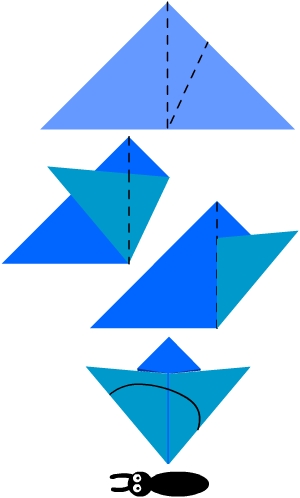 Сложите цветную бумагу по диагонали, чтобы получился треугольник. Положите его перед собой вершиной верх.Согните и разогните треугольник пополам, наметив центр.Согните нижние углы по схеме.Наметьте карандашом полукруглую плавную линию и вырежьте по ней. Получилось крыло.По такой же схеме вырезаем второе крыло бабочки.Вырежьте из черного картона тело бабочки.Приклейте крылья к телу.Приклейте глазки.3. Свечка. Подведение итогов, что понравилось или не понравилось, какое настроение. Вручение «здоровянок».17 день – В гостях у Чистюлькина (день воды)«Своя игра» по теме «Вода»Цели:- показать значимость воды в природе и жизни человека;- развивать любознательность, наблюдательность, мышление, речь, внимание;- воспитывать бережное отношение к водоемам.Правила.В игре принимают участие три команды по 5 – 6 человек, которые выбирают на табло тему вопроса и его стоимость.Право первого хода разыгрывается по жребию; затем команда называет вопрос, на который хочет ответить. В дальнейшем отвечает команда, капитан которой первым поднимет сигнальную карточку.При правильном ответе на вопрос на счет команды поступает соответствующее цене вопроса количество баллов; при неправильном ответе команда штрафуется на соответствующее количество баллов, а право ответить на этот вопрос переходит к соперникам.В игре предусмотрены следующие секторы:- «Кот в мешке». Команда передает право ответа на вопрос одной из команд – соперников.- «Своя игра». Команда имеет право увеличить стоимость вопроса в пределах всей суммы баллов, которой на данный момент она располагает.- «Вопрос - аукцион». Соперники могут перекупить вопрос, поставив на кон большее количество баллов, но не выше суммы баллов, имеющихся на счету команды. Право ответа на этот вопрос принадлежит только выигравшей торги команде.- Если команда идет ва – банк, другие команды могут перекупить этот вопрос только также ва – банк и при условии, что сумма баллов на их счету больше. При такой игре в случае неверного ответа на счету команды остается ноль баллов, при правильном ответе сумма баллов на счету удваивается.5. Количество баллов выбранного вопроса стирается из таблицы.  Учитель.Живой может быть и мертвой,И жидкою, и очень твердой…Таиться может в небесах,И в глубине земли скрываться,И испаряться на глазах,И тут же снова появляться!Ребята, вы догадались, о чем идет речь в загадке? (О воде.) сегодня будем говорить о воде и обо всем, что с ней связано. Я объявляю интеллектуально – познавательную игру, которая так и называется – «Мир воды».Первый раунд«Планета Вода»                                            10   20   30   40   50«Загадки о воде»                                           10   20   30   40   50«Вода в музыке и литературе»                    10   20   30   40   50«Вода и ее свойства»                                    10   20   30   40   50«Жизнь в воде»                                             10   20   30   40   50Тема: «Планета Вода»10 баллов.  Какая часть Земли покрыта водой? (Три четверти, 75%.)20 баллов. Какой океан на Земле является самым большим, а какой самым маленьким? (Тихий океан, Северный Ледовитый океан.)30 баллов. Где на Земле находятся самые большие запасы пресной воды? (В Антарктиде.)40 баллов. Какая часть от общего количества воды на Земле приходится на Мировой океан? (Около 97%.)50 баллов. «Кот в мешке». Перечислите основные части гидросферы? (Мировой океан, воды суши, вода в атмосфере.)Тема: «Загадки о воде»10 баллов.Шириною широко,Глубиною глубоко,День и ночь о берег бьется,Из него вода не пьется,Потому что не вкусна –И горька, и солона. (Море.)20 баллов.Белой стайкой мошкараВьется, кружится с утра.Не пищит и не кусает –Просто так себе летает. (Снежинки.)30 баллов.Он без рук и без ногИз земли пробиться смог.Нас он летом, в самый зной,Ледяной поит водой. (Родник.)40 баллов. «Своя игра.»Утром бусы засверкали,Всю траву собой заткали.А пошли искать их днем,Ищем, ищем – не найдем. (Роса.)50 баллов.Над рекой, над долинойПовисла белая холстина. (Туман.)Тема: «Вода в музыке и литературе» 10 баллов. Сколько лет рыбачил на море старик в известной сказке А. С. Пушкина, пока не поймал золотую рыбку? (Тридцать лет и три года.)20 баллов. Как называется известный балет Петра Чайковского, посвященный прекраснейшим водоплавающим птицам? («Лебединое озеро».)30 баллов. О чем писал Гаврила Державин в этих строчках?Алмазна сыплется гораС выслот четыремя скалами,Жемчугу бездна и сребраКипит внизу, бьет вверх буграми;От брызгов синий холм стоит,Далече рев в лесу гремит.(О водопаде. Стихотворение «Водопад».)40 баллов. «Вода у тебя нет ни вкуса, ни цвета, ни запаха, тебя невозможно описать, тобой наслаждаются, не ведая, что ты такое! Нельзя сказать, что ты необходима для жизни: ты сама жизнь… ты самое большое богатство на свете». Назовите автора этих слов. (Французский писатель, летчик Антуан де Сент – Экзюпери.)50 баллов. «Кот в мешке». Закончите стихотворение Леонида Мартынова:ВодаБлаговолилаЛиться!ОнаБлисталаСтоль чиста,Что – ни напиться,Ни умыться,И это было неспроста.ЕйНе хваталоИвы, талаИ горечи цветущих лоз.ЕйВодорослей не хваталоИ рыбы, жирной от стрекоз.ЕйНе хватало быть волнистой,Ей не хватало течь везде.Ей жизни не хватало –Чистой…. (дистиллированной воде).Тема: «Вода и ее свойства»10 баллов. Какая вода вкуснее: водопроводная или родниковая? (Вода безвкусна; вкус, который мы можем ощущать в воде, зависит от растворенных в ней веществ.)20 баллов. Почему мокрое белье на морозе высыхает почти полностью? (на морозе жидкая вода замерзает и превращается в лед, но белье все – таки высыхает, т.к. твердая вода зимой в результате процесса испарения может превращаться в пар.)30 баллов. «Кот в мешке». Каково свойство воды, из – за которого выветриваются горные породы, крошится гранит, разрываются водопроводные трубы? (Расширение воды при замерзании, увеличение давления.)40 баллов. Каково свойство воды обеспечивает жизнь в ней водных организмов? (Способность воды растворять многие вещества. Растворенный в воде кислород воздуха обеспечивает жизнь водным организмам.)50 баллов. Какое значение для природы имеет высокая скрытая теплота плавления льда? (это спасает нас от катастрофических весенних наводнений.)Тема «Жизнь в воде»10 баллов. Дайте характеристику условий жизни в водной среде. (плотная среда, недостаток света, ограниченное количество кислорода, слабые перепады температуры.)20 баллов. Почему в водной среде обитают самые крупные и тяжелые животные? (В водной среде выталкивающая – архимедова сила позволяет значительно компенсировать силу тяготения.)30 баллов. Поверхностный слой морской воды густо заселен организмами. Как вы думаете, почему? (это теплый и хорошо аэрируемый слой воды.)40 баллов. Сильное «цветение» воды, наблюдаемое иногда в прудах, сопровождается замором рыбы. Объясните это явление. (Цветение воды – это массовое размножение водорослей и цианобактерий. Разложение отмирающих водорослей и бактерий вызывает острую нехватку кислорода в водоеме. Органические вещества претерпевают бескислородное разложение,в результате чего выделяются метан, аммиак, сероводород – газы, губительные для рыб и других водных обитателей. Кроме того, некоторые сине – зеленые при жизни выделяют ядовитые вещества.)аллов. 2.Презентация «Закаливание»3. Свечка. Подведение итогов, что понравилось или не понравилось, какое настроение. Вручение «здоровянок».18 день – В гостях у Пегаса (день героя)Посещение конного завода.Игра «Последний герой»Звучит песня «Остров невезения». Выходит ведущий.Ведущий. Здравствуйте, ребятишки, девчонки и мальчишки! Вот и наступило лето, жарким солнышком согрето, и у вас начались летние каникулы. Как настроение?  Настроение прекрасное – развлечемся, значит классно мы. Будем петь, шутить, плясать и, конечно же, играть. А игра у нас сегодня необычная: называется «Последний герой».Итак, начинаем отбор претендентов, желающих испытать себя в нелегких состязаниях на звание «последнего героя».Участники игры становятся ребята, правильно ответившие на вопросы отборочного тура: всего десять человек.Вопросы отборочного тура.	Туфелька Золушки – простая или золотая? (Хрустальная)У Колобка на шее был бант или галстук? (Ничего не было)Зимой и летом  одним цветом – это волк или заяц? (Ель)Котенок Гав гавкает или тявкает? (Мяукает)Кого водила на веревочке Шапокляк – кошку или собаку? (Крысу)Сколько человек тянули репку? (Трое)Сколько козлят съел волк в сказке «Волк и семеро козлят»? (Шесть)Мальвина- брюнетка или блондинка? (Девочка с голубыми волосами)Чиполлино – это помидорчик или тыковка? (Луковичка)Белые медведи ловят пингвинов в воде или на льду? (Белые медведи и пингвины живут на разных полюсах)Ведущий. Поприветствуем участников игры. (Представление ребят.) А сейчас я попрошу вас разделиться на два племени, придумать им названия и выбрать вождей. Итак! На острове Кука отправляются племя «Черепах» и племя «Крокодилов». Но прежде послушайте условия игры. Племя, проигравшее в конкурсе, тянет жребий: участник, вытянувший «черную метку», покидает остров. А теперь начинаем первый конкурс: строим лодку – пирогу.Команды мастерят цепь из подручных вещей: одежды, обуви, кепок и т.д. выигрывает команда, чья «лодка» окажется длиннее. Проигравшая команда тянет жребий, один из ее участников покидает игру.Ведущий. Мы благополучно добрались до острова, на котором нас встретило племя туземцев. Уважая обычаи аборигенов, вы должны станцевать с ними туземский танец.Команды должны собрать как можно больше танцующих в змейку. По свистку ведущего танец прекращается, и идет подсчет участников. Проигравшее племя тянет жребий.Ведущий. Внимание! Вождь туземцев вызывает вас на поединок. Для этого вам необходимо набрать команду из десяти человек.Каждое племя набирает в свою команду необходимое количество игроков из зала, общее число играющих должно быть одинаковым – 10 – 12 человек в каждой команде. Игра может быть любая : бег с мячом или с обручем, прыжки на мячах – прыгунках. Проигравшая команда тянет жребий.Ведущий. После состязания гостеприимный вождь приглашает вас спеть песни у костра.Команды поют песни, где упоминаются цифры. Ведущий запевает «Миллион алых роз», команды продолжают по очереди. Ведущий подсчитывает очки. Команда, «напевшая» большую сумму, становится победителем, проигравшая – тянет жребий.Ведущий. Отдых закончился – пора подумать о дальнейшем пребывании на острове. Ваши вожди приняли решение строить дом. Вожди племен надевают боксерские перчатки. Они должны перенести кубики по одному на другую сторону острова и построить дом – башню. Проигравшее племя тянет жребий. После этого конкурса из десяти участников должно остаться пять.2 вариант: игра «Меткий стрелок». Участники по - очереди кидают в корзину по 3 мячика, скомканной бумаги и т.д.Ведущий. А теперь племена решают объединиться. Приветствуем новое племя! Вам разрешено послать весточку домой. Голубиной почтой.Ведущий раздает всем по листу бумаги, ребята делают самолеты, затем выстраиваются  в одну линию и по очереди запускают самолеты. Чей дальше улетит – получает иммунитет, остальные – тянут жребий.Ведущий. Ответа нет. Еще один участник покинул остров. Племя в отчаянье, ваши сердца просто разбиты. Вот они. Вы должны собрать их в единое целое. Время пошло!Участники получают разрезанные на несколько частей бумажные сердца. Победитель (тот, кто быстрее всех соберет свое сердце) получает иммунитет, остальные тянут жребий.Ведущий. На острове остались двое, но только один станет «последнем героем» Кто же он: Это решит очередное испытание. На этом острове полно сокровищ – идите и возьмите их!Ребята бегут в зал и собирают у зрителей заколки, часы, цепочки и прочие «сокровища». Собравший за одну минуту наибольшее количество предметов, становится победителем.Ведущий. Вот он – «последний герой»! Им стал… Ты награждаешься призом и медалью «Последний герой».Аплодисменты победителю! Гип – гип – ура! Гип – гип – ура! Гип – гип – ура – ура! Проигравший игрок награждается утешительным призом. А теперь в часть победителя жители острова Кука объявляют туземскую дискотеку!2.Конкурс на лучшую памятку «А ты не забыл умыться?»3. Свечка. Подведение итогов, что понравилось или не понравилось, какое настроение. Вручение «здоровянок».день – В гостях у Василисы Премудрой (день  сушек)1.Конкурсно – игровая программа «Праздник сушек»Цели:- познакомить детей с историей возникновения сушек и баранок;- формировать положительное отношение к народным традициям, уважение к прошлому народа;- воспитывать культуру поведения, чувство товарищества и взаимопомощи.Ведущий: Баранки. Бублики и сушки – старинные русские хлебные изделия, без которых раньше не обходилось ни одно чаепитие и в будни, и в праздники. Да и сегодня жители многих городов и деревень охотно покупают бараночные изделия.непременной операцией производства баранок является обварка тестовых колец крутым кипятком. На Украине баранки и сейчас называют «обаринками» или «обваринками». Существует мнение, что бараночные изделия попали несколько веков назад из Польши на Украину, а оттуда перекочевали в Россию. Баранки и сушки представляют собой, по существу, хлебные консервы – они могут храниться долгое время, не теряя потребительские качества. Воины, уходившие в далекие походы, гонцы, доставлявшие важные известия, путешественники, открывавшие новые земли, - все они брали с собой в дорогу легкие, высушенные до звона ломти хлеба или сухари.  На огромных парусниках существовали спецальные сухарные трюмы, вмещавшие запасы этих продуктов для команды на срок от 6 месяцев до 1 года.  К этой группе продуктов относятся сухари и различные хлебные палочки, соломка сладкая и соленая, сухарики. Но все же сушки и баранки были и остаются для большинства ребят любимым лакомством.Игра «Доскажи пословицу»Чай пить …. (не дрова рубить)Пирогешь, да хозяина …. (не съешь)Пироги да оладьи …. (замотались сватья)Пироги да блины, а там сиди да ….. (гляди)Ведущий: Эй, девчонки – хохотушки,Запевайте – ка частушки!Запевайте поскорей,Чтоб порадовать гостей!Девочки исполняют частушкиШире круг, шире круг.Дайте круг пошире.Не одна иду плясать –Нас идут четыре.Не хотела я плясатьСтояла и стеснялася,А гармошка заиграла,Я не удержалася.А у нас водвореКвакали лягушки,А я с печки босиком –Думала, подружки.По деревня я шлаИ Ванюшу видела.Под кустом сидел и плакал:Курица обидела.Я плясала в три ноги,Потеряла сапоги,Оглянулася назад –Сапоги мои лежат.Сидит ежик на березе,Белая рубашечка,На головке – сапожок,На ногн фуражечка.Балалаечка – гудокСвое дело знает,Она в Ваниных рукахХорошо играет.Если б не было воды,Не было б и кружки.Если б не было девчат,Кто бы пел частушки?Ведущий:Хорошо частушки слушать,О том, о сем поговорить.А теперь пора сыграть,Свою удаль показать.Участвуют две команды. За правильно выполненное задание команда получает балл – сушку. Выигрывает команда, которая заработает большее количество сушек.Конкурс «Бусы»На первом стуле – блюдо с водой, в нем 10 сушек. На другом стуле – игрок с веревочкой в руках. Игроки должны добежать до первого стула, без помощи рук ртом достать сушку, прибежать ко 2 стулу и нанизать сушку на веревочку, потом передать эстафету другому.Конкурс «Скороговорка»Всей командой нужно быстро и четко проговорить скороговорку.Утром спозаранку купил баран баранку.Шла Саша по шоссее и сосала сушку.Конкурс «Шифровальщики»Из букв слова «баранка» составить новые слова, используя букву только один раз. (Бар, рак, рана, банка, раб, арка, бак, кабан и другие).Конкурс «Угадай - ка»В тканевом мешочке 9 сушек. Садясь на него по очереди, участники команд должны угадать количество сушек.Конкурс «Художники»За 3 минуты на чистом листе бумаги игроки должны нарисовать как можно больше предметов, в которых есть форма сушкиКонкурс «Писаки»Участвуют по 3 человека от каждой крманды. Сидя на стуле, на чистом листе бумаги, держа карандаш пальцами ноги написать слово «бублик» так, чтобы было понятно.Конкурс «Минное поле»На полу на одинаковом расстоянии раскладываются по 5 сушек. Игроки стоят в колонне. У первого игрока завязаны глаза. Он должен пройти через сушки, не наступив на них, вернуться и передать эстафету другому участнику.Конкурс «Танцевальный»У каждого члена команды – сушка. Надо протанцевать танец с сушкой на голове, не уронив ее. Побеждает та команда, у которой наибольшее число неупавших сушек.Конкурс «У кого сушка»Все дети встают в круг. Под музыку дети передают сушку по кругу. Музыка останавливается, игрок, у которого сушка, выходит из игры. Побеждает та команда, чьих игроков по окончании конкурса осталось в кругу больше.Конкурс «Прыгуны»Дети стоят в 2 шеренги друг к другу, перед каждым игроком на полу лежит сушка. Участники, держась руками за носки обуви, должны перепрыгнуть через сушку. Условие: во время прыжка руки от носков обуви отпускать нельзя.Конкурс «Сушечка - красотушечка»Из газет с помощью ножниц игроки команд должны придумать костюм «Сушечки - красотушечки»Подведение итогов.2. Игра «Зарница»3. Свечка. Подведение итогов, что понравилось или не понравилось, какое настроение. Вручение «здоровянок».день –  В гостях у Карандаша (день актера)1.Конкурсная программа «Мы актеры»День проходит по 6 номинациям. К 5 номинациям: танцоры, писатели, художники, поэты, модельеры дети готовятся в течение 1 часа, а шестая будет проходить импровизированно. Каждому звену выдаются листочки – задания.1 звеноНоминация «Танцоры»Придумать танец, исполняемый со шваброй.Номинация «Писатели»Сочините рассказ о собаке, которая жила в холодильнике.Номинация «Художники»Нарисуйте необычное животное – кубохвотиусаНоминация «Поэты»Напишите оду, вчерашнему пирожку с мясом.Номинация «Модельеры»Сделайте костюм из газеты и скотча и придумайте ему название.2 звено Номинация «Танцоры»Придумать танец, исполняемый со стулом.Номинация «Писатели»Сочините рассказ про щуку, которая играла на гитаре.Номинация «Художники»Нарисуйте необычное животное – шваброшерстика.Номинация «Поэты»Напишите оду, сломанному зубчику расчески.Номинация «Модельеры»Сделайте костюм из газеты и скотча и придумайте ему название.3звено Номинация «Танцоры»Придумать танец, исполняемый с сумкой.Номинация «Писатели»Сочините рассказ про ворону, которая любила кататься на велосипеде.Номинация «Художники»Нарисуйте необычное животное – кривопузиуса.Номинация «Поэты»Напишите оду, посвященную фонарному столбу.Номинация «Модельеры»Сделайте костюм из газеты и скотча и придумайте ему название.По каждой номинации звено получает здоровянки. В шестой номинации «Актеры» дети выполняют задания.Показать мимикой:Вы жуете сладкую грушу;Вы случайно съели горький перец;Вы кусаете лимон;Вы едите невкусную холодную овсяную кашу.Походить, какМладенец;Чарли чаплин;Глубокий старик;Балерина;Горилла;Слон;Человек, разбитый радикулитом.Произнести фразу «Мне нравится Страна здоровья»:С удивлением;С дрожью в голосе;Заикаясь;Вопросительно;С ужасом;Разочарованно.Выразить свои эмоции на данную ситуацию криком:Вы бабушка. Сидите, смотрите в окно и видите, как хулиганы обмжают вашего любимого внука.Вы на стадионе. На последней минуте ваша любимая команда забивает победный мяч и становится чемпионом.Вы мужчина. Стоите на балконе, бреетесь и вдруг видите, как вашу новую машину угоняют.Вы Тарзан. Издайте победный клич.Изобразить:Кипящий чайник;Тающее мороженое;Хмурого орла;Штангиста, не успевшего отпрыгнуть от штанги.Посидеть как:Пчела на цветке;Председатель экзаменационной комиссии;Побитая собака;Наездник на лошади.Представьте, что вы животное, которое очень хочет петь, но не может говорить по – человечески, а теперь хором исполните песню «Пусть бегут неуклюже»:Прогавкайте;Промяукайте;Промычите;Прокрякайте.Представьте, что сейчас прозвучит мелодия В. Шаинского «Улыбка». Попробуйте придумать под эту мелодию танцевальную композицию:«Я получил двойку»;«Мне купили футбольный мяч»;«Ко мне придут сегодня гости»;«Я потерял ключ от квартиры».Возьмите в руки стул и перенесите его из одного конца комнаты в другой но:Как будто это таз, до краев наполненный водой;Словно вы идете по минному полю;Как будто вы – Чарли Чаплин;Слегка касаясь ногами пола.Представьте, что ваша кинокамера испортилась, она показывает то замедленные, то ускоренные кадры:Танец;Драка;Зарядка;Фектование.Звукоподражание, «разговор» животных (2 человека)Курица – петух;Лев – баран;Свинья – корова;Собака – кошка;Две обезьяны.Подведение итогов.2.Подвижная игра «Гаседка и коршун»3. Свечка. Подведение итогов, что понравилось или не понравилось, какое настроение. Вручение «здоровянок».день – В гостях у Кощея Бессмертного (день закрытия смены)1.«Мы здоровячки». Диагностика детей.Измеряются физические показания детей, заносятся в таблицу и сравниваются показатели с таблицей заполненной вначале смены. Рост.Вес.Количество отжиманий.Многоскоки.Прыжки на скакалке (количество раз за одну минуту).2.Игра «Кладоискатели»Каждому звену выдается маршрутный лист (для каждого звена в разном порядке), по которому они следуют, выполняют задания и продвигаются дальше согласно маршруту.Станция «Сборы в дорогу»Составить как можно больше слов из букв, имеющихся в слове КЛВДОИСКАТЕЛИ.Станция «Трудности кладоискателей»Эта станция спортивная. Здесь надо переправиться через «болото». Для этого используется по две дожечки на человека. Ступать можно только на них, передвигая эти дощечки вперед, нужно при этом пройти нужную дистанцию. Тут же можно дать задание – преодолеть «горные хребты». Для этого придется с закрытыми глазами пройти по веревке, протянутой на полу.Станция «В поисках сокровищ»Глядя на рисунок, скажите, о чем думает пират (подсказка на крыше сундука). Ответ: не здесь ли запрятан сундук?Станция «Не зевай, на вопросы отвечай»Кладоискателей ожидает успех, если они догадливые и обладают чувством юмора. Предлагается ответить на шуточные вопросы:Перечислите пять дней подряд, не упоминая чисел и названий дней недели. (Позавчера, вчера, сегодня, завтра, послезавтра)Что можно увидеть с закрытыми глазами? (Сон)Может ли страус назвать себя птицей? ( Нет, не умеет разговаривать)Можно ли в решете принести воды? (Да, если заморозить)На какой вопрос никто никогда не ответит правдиво «да»? («Ты спишь?»)Станция «Походная»На этой станции ребятам предлагается рассказать, как нужно разводить костер и исполнить песню, которую они хотели бы спеть вечером у костра.Станция «Клад»Дети прибывают на последнюю станцию, ищут спрятанный клад – коробку, в которой находится сладкий приз для каждого звена.3. Заключительная свечка. Подведение итогов, что понравилось или не понравилось, какое настроение. Вручение призов  звеньям по подсчетам «здоровянок». Вручение призов, грамот детям, набравшим большее количество «звездочек». Памятные призы остальным.ДатаНазвание дняМероприятия3.06.13Будем знакомы(день знакомств)1.Круг общения: «Будем знакомы»2.«Кругосветка по лагерю»3. Игра «Поле чудес».Тема "Лето"4.Свечка. Подведение итогов, что понравилось или не понравилось, какое настроение. Вручение «здоровянок» (ежедневно)4.06.13День открытия лагеря «Страна здоровья»Развлекательная программа «Озорное лето»Спортивные эстафеты и игры«Мы здоровячки». Диагностика детейСвечка.5.06.13В гостях у Водяного(день здоровья)1.Минутка здоровья «Закаливание»2.Викторина «Азбука здоровья»3. Посещение бассейна4.Книга рекордов лагеря5. Свечка6.06.13В гостях у Айболита(день сказок)1.Минутка здоровья    «Как ухаживать за зубами»2.КВН «По страницам сказок»3.Турнир по футболу4. Свечка7.06.13В гостях у Всезнайки(день знатоков)1.Минутка здоровья «Книги о здоровье»2. Посещение районного краеведческого музея.3. Конкурс «Квадрат знаний: путешествие в мир животных»4. Турнир по пионерболу5. Свечка8.06.13В гостях у Неболейкина(день спорта)1.Минутка здоровья «Час зарядки – жизни год»2.Спортивный праздник «Спорт любить – сильным и здоровым быть»3.Крнкурс рисунков «Мы любим спорт»4.Посещение сельской библиотеки5. Свечка9.06.13В гостях у семи богатырей(день пешехода)1.Минутка здоровья «Солнечный ожог». 2.Посещение физкультурно – оздоровительного комплекса  «Атлант» (тренажеры, бассейн)3.Викторина по ППД «Светофор» 4. Свечка10.06.13В гостях у Ильи Муромца(день мальчиков)1. Минутка здоровья«Осанка –основа красивой  походки»2.Богатырские потешки3.Игровая программа «Школа безопасности»4. Свечка11.06.13В гостях у крокодила Гены(день игры)1. Минутка здоровья  «Мой рост и мой вес»2.Игра «Слабое звено»3.Конкурс рисунков на асфальте4.Посещение детской спортивной площадки5. Свечка12.06.13В гостях у Сладкоежек(день сладкоежек)1. Минутка здоровья «Путь к здоровому сердцу»2.Игровая программа «Что вам надо? Шоколада!»3.Конкурс рисунков на составление лучшего фантика для шоколадки4. «Веселые старты»5. Свечка13.06.13В гостях у Семи гномов(день фантика)1. Минутка здоровья «Зеленая аптечка» первая помощь при укусах насекомых.2. Прогулка в лес к черной березе3.Конкурсная программа «День фантика»4.Конкурс поделок из фантиков5. Свечка14.06.13В гостях у Мойдодыра(день творчества)1. Минутка здоровья «Друзья Мойдодыра и наше здоровье»2. Экскурсия в церковь3.Игра «Стартинейджеры»4.Рисование красками на руках5. Свечка15.06.13В гостях у Винни Пуха(день воздушного шарика)1. Минутка здоровья «Как снять усталость с ног»2.Конкурсно – развлекательная программа «Планета детства, или день воздушного шарика»3.Игра «Собери слово»4. Свечка16.06.13В гостях у добрых волшебниках(день цветов)1. Минутка здоровья  «Правильное питание»2.Путешествие в мир природы «Что такое красота»3.Творческий проект «Цветочная поляна»4. Свечка17.06.13В гостях на острове Робинзонов(день здорового питания)1. Минутка здоровья  «Гигиена в доме»2.Игровое – познавательное путешествие на остров РовьеЗдо3. Творческий проект «Правила здорового образа жизни»4. Свечка18.06.13В гостях у Дюймовочки(день бабочек)1.Минутка здоровья «В царстве сна»2.Эрудит – лото «Летающие цветы»3.Творческий проект «Бабочки»4. Игра «Собери слово»5. Свечка19.06.13В гостях у Чистюлькина(день воды)1.Минутка здоровья «Прочь похитители здоровья»2.Своя игра по теме «Вода»3. Посещение бассейна4. Презентация «Закаливание»5. Свечка20.06.13В гостях у Пегаса(день героя)1.Минутка здоровья «Ушки – слушки»2. Посещение конного завода3. Игра «Последний герой»4.Конкурс на лучшую памятку «А ты не забыл умыться?»5. Свечка 21.06.13В гостях у Василисы Премудрой(день сушек)1.Минутка здоровья «Зоркий глаз»2.Конкурсно – игровая программа «Праздник сушек»3.Игра «Зарница»4. Свечка22.06.13В гостях у Карандаша(день актера)1.Минутка здоровья «Советы доктора Травника»2.Акция «День памяти» (возложение цветов к памятнику, минута молчания, беседа)3. Встреча с отцом Василием4.Конкурсная программа «Мы актеры»5. Свечка23.06.13В гостях у Кощея Бессмертного(день закрытия смены)1.Диагностика «Мы здоровячки»2. Праздник «Троица»3.Игра «Кладоискатели»4. СвечкаПрименениеИсточник финансирования и материальная базаОтветственныеКабинеты игровые комнаты, помещения КДЦМатериальная база школы.Канцелярские принадлежности для творческих мастерских, отрядных дел, подготовки стендов и материалов для конкурсовНачальник лагеря, воспитатели, технический персоналСпортивныйзалЗанятия спортом, состязания,  линейка (в случае плохой погоды)Материальная база школыВоспитатели, учитель физкультурыСпортивная площадкаЛинейка, проведение общелагерных  игр на воздухе, спартакиады, спортивные состязанияМатериальная база школыВоспитатели, учитель физкультурыШкольный дворОтрядные дела, игрыМатериальная база школыВоспитатели, администрация лагеряШкольная библиотекаЛитература для педагогов и детей лагеряМатериальная база школыБиблиотекарьШкольная столоваяЗавтрак, обед, полдникМатериальная база школыПовар, администрация лагеряКомнаты гигиеныТуалеты, места для мытья рук, раздевалкиМатериальная база школыНачальник лагеря, воспитатели, технический персонал№ п/пФамилия, имяребенкаФизические показателиФизические показателиФизические показателиФизические показателиФизические показатели№ п/пФамилия, имяребенкаРостВесКоличество отжиманийМногоскокиПрыжки на скакалке (за 1 мин)lllllllvvvlvllvllllΧΧΧlΧllΧlllΧlvΧvΧvlБУДЫТАЕРАВАДЗТНЕЩУЫРЬТИРбкуизп№ п/пНазвание станцииМесто нахождение станции1Сборы в дорогуВ классе2Трудности кладоискателейОт крыльца школы переправиться к клумбе3В поисках сокровищНа дереве4Не зевай, на вопросы отвечайНа крыльце мастерской5Походная В парке около памятника Ленину6Клад На стадионе